Postępowanie o udzielenie zamówienia prowadzone jest w trybie podstawowym na podstawie art. 275 pkt 1 ustawy z dnia 11 września 2019 r. - Prawo zamówień publicznych oraz zgodnie z wymogami określonymi w niniejszej Specyfikacji Warunków Zamówienia, zwanej dalej „SWZ”.Zamawiający nie przewiduje negocjacji.Wspólny Słownik Zamówień (CPV):Część I – artykuły chemii gospodarczej       39830000-9 – środki czyszczące       33771000-5 – toaletowe produkty z papieru       39224300-1 – miotły i szczotki i inne artykuły do sprzątania w gospodarstwie domowym       18424300-0 – rękawice jednorazowe       33711140-0 – środki zapachowe       39514200-0 – ścierki      Część II - artykuły chemii profesjonalnej         39831220-4 – środki odtłuszczające       39832000-3 – produkty do zmywania naczyń       33711900-6 – mydło       33771000-5 – toaletowe produkty z papieruPrzedmiotem zamówienia jest:      część I – artykuły chemii gospodarczej; część II - artykuły chemii profesjonalnej Szczegółowy opis w załączniku nr 2 do SWZZamawiający informuje, że podstawą do wstępu cudzoziemców na teren Akademii przed przystąpieniem do realizacji umowy jest otrzymanie pozwolenia jednorazowego na wjazd 
w wyniku uzyskania pozytywnej opinii Dyrektora B II Służby Kontrwywiadu Wojskowego (wymóg uzyskania pozytywnej opinii SKW zgodnie z zasadami wynikającymi z Decyzji nr 107/MON Ministra Obrony Narodowej z dnia 18.08.2021 r. w sprawie organizowania współpracy międzynarodowej w resorcie obrony narodowej zmienionej Decyzją Nr 61/MON Ministra Obrony Narodowej z dnia 6 maja 2022 r.) Zamawiający zastrzega, że procedura wyrażenia zgody na realizację umowy przez pracowników nieposiadających obywatelstwa polskiego może potrwać do około 20 dni, a negatywna opinia Dyrektora B II SKW może skutkować nie wpuszczeniem obcokrajowców na teren Uczelni. Ponadto Dyrektor B II SKW może w każdej chwili zwrócić się do realizującego z wnioskiem o niezwłoczne podjęcie czynności zmierzających do usunięcia wskazanych cudzoziemców z obszaru chronionego obiektu wojskowego.Z powyższego Wykonawcy nie przysługują żadne roszczenia związane ze zmianą terminu wykonania przedmiotu zamówienia.Termin realizacji zamówienia:dla części I i II:12 miesięcy liczonych od dnia podpisania umowyZamawiający wymaga, aby wybrany Wykonawca zawarł z nim umowę na warunkach określonych w projekcie umowy stanowiącym załącznik nr 3 do SWZ.Zamawiający zastrzega sobie, iż ostateczna treść umowy w stosunku do projektu umowy może ulec zmianie, jednakże wyłącznie w przypadku, gdy zmiana ta nie jest istotna w rozumieniu art. 454 ustawy Prawo Zamówień Publicznych i w zakresie przewidzianym w treści projektu umowy, zgodnie z art. 455 ustawy Prawo Zamówień Publicznych.Zamawiający, zgodnie z art. 455 ustawy Prawo Zamówień Publicznych, przewiduje możliwość dokonania zmian postanowień zawartej umowy w sprawie zamówienia publicznego, w sposób i na warunkach określonych w projekcie umowy § 11.Postępowanie prowadzone jest w języku polskim w formie elektronicznej za pośrednictwem platformy zakupowej (dalej, jako „Platforma”) pod adresem: https://platformazakupowa.pl/W celu skrócenia czasu udzielenia odpowiedzi na pytania preferuje się, aby komunikacja między Zamawiającym a Wykonawcami, w tym wszelkie oświadczenia, wnioski, zawiadomienia oraz informacje, przekazywane były w formie elektronicznej za pośrednictwem platformazakupowa.pl 
i formularza „Wyślij wiadomość do Zamawiającego”. Za datę przekazania (wpływu) oświadczeń, wniosków, zawiadomień oraz informacji przyjmuje się datę ich przesłania za pośrednictwem platformazakupowa.pl poprzez kliknięcie przycisku „Wyślij wiadomość do Zamawiającego”, po których pojawi się komunikat, że wiadomość została wysłana do Zamawiającego.Zamawiający będzie przekazywał wykonawcom informacje w formie elektronicznej za pośrednictwem platformazakupowa.pl. Informacje dotyczące odpowiedzi na pytania, zmiany specyfikacji, zmiany terminu składania i otwarcia ofert Zamawiający będzie zamieszczał na platformie w sekcji “Komunikaty”. Korespondencja, której zgodnie z obowiązującymi przepisami adresatem jest konkretny Wykonawca, będzie przekazywana w formie elektronicznej za pośrednictwem platformazakupowa.pl do konkretnego Wykonawcy.Wykonawca jako podmiot profesjonalny ma obowiązek sprawdzania komunikatów i wiadomości bezpośrednio na platformazakupowa.pl przesłanych przez Zamawiającego, gdyż system powiadomień może ulec awarii lub powiadomienie może trafić do folderu SPAM.Zamawiający, zgodnie z art. 67 ustawy Prawo Zamówień Publicznych, określa wymagania techniczne i organizacyjne sporządzania, wysyłania i odbierania korespondencji elektronicznej, tj.:stały dostęp do sieci Internet o gwarantowanej przepustowości nie mniejszej niż 512 kb/s,komputer klasy PC lub MAC o następującej konfiguracji: pamięć RAM min. 2 GB, procesor Intel Pentium IV 2 GHZ lub nowszy, jeden z systemów operacyjnych - MS Windows wersja 7, Mac Os x 10.4, Linux, lub ich nowsze wersje,zainstalowana dowolna przeglądarka internetowa, w przypadku Internet Explorer minimalnie wersja 10.0, włączona obsługa JavaScript,zainstalowany program Adobe Acrobat Reader lub inny obsługujący format plików .pdf,Platformazakupowa.pl działa według standardu przyjętego w komunikacji sieciowej - kodowanie UTF8,Oznaczenie czasu odbioru danych przez platformę zakupową stanowi datę oraz dokładny czas (hh:mm:ss) generowany wg. czasu lokalnego serwera synchronizowanego z zegarem Głównego Urzędu Miar.Wykonawca, przystępując do niniejszego postępowania o udzielenie zamówienia publicznego:akceptuje warunki korzystania z platformazakupowa.pl określone w Regulaminie zamieszczonym na stronie internetowej pod linkiem  w zakładce „Regulamin" oraz uznaje go za wiążący,zapoznał i stosuje się do Instrukcji składania ofert/wniosków dostępnej pod linkiem. Zamawiający nie ponosi odpowiedzialności za złożenie oferty w sposób niezgodny z Instrukcją korzystania z platformazakupowa.pl, w szczególności za sytuację, gdy Zamawiający zapozna się z treścią oferty przed upływem terminu otwarcia ofert (np. złożenie oferty w zakładce „Wyślij wiadomość do Zamawiającego”).Taka oferta zostanie uznana przez Zamawiającego za ofertę handlową i nie będzie brana pod uwagę w przedmiotowym postępowaniu ponieważ nie został spełniony obowiązek określony w art. 221 Ustawy Prawo Zamówień Publicznych.Zamawiający informuje, że instrukcje korzystania z platformazakupowa.pl dotyczące 
w szczególności logowania, składania wniosków o wyjaśnienie treści SWZ, składania ofert oraz innych czynności podejmowanych w niniejszym postępowaniu przy użyciu platformazakupowa.pl znajdują się w zakładce „Instrukcje dla Wykonawców" na stronie internetowej pod adresem: https://platformazakupowa.pl/strona/45-instrukcjeZamawiający nie przewiduje sposobu komunikowania się z Wykonawcami w inny sposób niż przy użyciu środków komunikacji elektronicznej, wskazanych w SWZ.Nie dotyczy.Wykonawca jest związany złożoną ofertą od dnia upływu terminu składania ofert do dnia 27.03.2024 r. W przypadku, gdy wybór najkorzystniejszej oferty nie nastąpi przed upływem terminu związania ofertą określonego w SWZ, Zamawiający przed upływem terminu związania ofertą zwraca się jednokrotnie do Wykonawców o wyrażenie zgody na przedłużenie tego terminu o wskazywany przez niego okres, nie dłuższy niż 30 dni.Przedłużenie terminu związania ofertą, o którym mowa w ust. 2, wymaga złożenia przez Wykonawcę pisemnego oświadczenia o wyrażeniu zgody na przedłużenie terminu związania ofertą.Oferta, wniosek oraz przedmiotowe środki dowodowe, (jeżeli były wymagane) składane elektronicznie muszą zostać podpisane elektronicznym kwalifikowanym podpisem lub podpisem zaufanym lub podpisem osobistym. W procesie składania oferty, wniosku w tym przedmiotowych środków dowodowych na platformie, kwalifikowany podpis elektroniczny Wykonawca może złożyć bezpośrednio na dokumencie, który następnie przesyła do systemu przez platformazakupowa.pl oraz dodatkowo dla całego pakietu dokumentów w kroku 2 Formularza składania oferty lub wniosku (po kliknięciu w przycisk Przejdź do podsumowania).Poświadczenia za zgodność z oryginałem dokonuje odpowiednio Wykonawca, podmiot, na którego zdolnościach lub sytuacji polega Wykonawca, Wykonawcy wspólnie ubiegający się 
o udzielenie zamówienia publicznego albo podwykonawca, w zakresie dokumentów, które każdego z nich dotyczą. Poprzez oryginał należy rozumieć dokument podpisany kwalifikowanym podpisem elektronicznym lub podpisem zaufanym lub podpisem osobistym przez osobę/osoby upoważnioną/upoważnione. Poświadczenie za zgodność z oryginałem następuje w formie elektronicznej podpisane kwalifikowanym podpisem elektronicznym lub podpisem zaufanym lub podpisem osobistym przez osobę/osoby upoważnioną/upoważnione. Oferta musi być:sporządzona na podstawie załączników niniejszej SWZ w języku polskim,złożona przy użyciu środków komunikacji elektronicznej tzn. za pośrednictwem platformazakupowa.pl,podpisana kwalifikowanym podpisem elektronicznym lub podpisem zaufanym lub podpisem osobistym przez osobę upoważnioną.Podpisy kwalifikowane wykorzystywane przez wykonawców do podpisywania wszelkich plików muszą spełniać “Rozporządzenie Parlamentu Europejskiego i Rady w sprawie identyfikacji elektronicznej i usług zaufania w odniesieniu do transakcji elektronicznych na rynku wewnętrznym (eIDAS) (UE) nr 910/2014 - od 1 lipca 2016 roku”.W przypadku wykorzystania formatu podpisu XAdES zewnętrzny Zamawiający wymaga dołączenia odpowiedniej ilości plików, czyli podpisywanych plików z danymi oraz plików XAdES.Zgodnie z art. 18 ust. 3 ustawy Prawo zamówień publicznych, nie ujawnia się informacji stanowiących tajemnicę przedsiębiorstwa, w rozumieniu przepisów o zwalczaniu nieuczciwej konkurencji, jeżeli Wykonawca, wraz z przekazaniem takich informacji, zastrzegł, że nie mogą być one udostępniane oraz wykazał, że zastrzeżone informacje stanowią tajemnicę przedsiębiorstwa. Wykonawca nie może zastrzec informacji, o których mowa w art. 222 ust. 5 ustawy Prawo zamówień publicznych. Na platformie w formularzu składania oferty znajduje się miejsce wyznaczone do dołączenia części oferty stanowiącej tajemnicę przedsiębiorstwa.Wykonawca, za pośrednictwem platformazakupowa.pl może przed upływem terminu do składania ofert zmienić lub wycofać ofertę. Sposób dokonywania zmiany lub wycofania oferty zamieszczono w instrukcji zamieszczonej na stronie internetowej pod adresem:https://platformazakupowa.pl/strona/45-instrukcjeKażdy z wykonawców może złożyć tylko jedną ofertę. Złożenie większej liczby ofert lub oferty zawierającej propozycje wariantowe spowoduje, że podlegać będzie odrzuceniu.Ceny oferty muszą zawierać wszystkie koszty, jakie musi ponieść Wykonawca, aby zrealizować zamówienie z najwyższą starannością.Opatrzenie pliku zawierającego skompresowane dane kwalifikowanym podpisem elektronicznym jest jednoznaczne z podpisaniem oryginału dokumentu, z wyjątkiem kopii poświadczonych odpowiednio przez innego Wykonawcę ubiegającego się wspólnie z nim o udzielenie zamówienia, przez podmiot, na którego zdolnościach lub sytuacji polega Wykonawca, albo przez Podwykonawcę.Maksymalny rozmiar jednego pliku przesyłanego za pośrednictwem dedykowanych formularzy do: złożenia, zmiany, wycofania oferty wynosi 150 MB, natomiast przy komunikacji wielkość pliku to maksymalnie 500 MB.Formaty plików wykorzystywanych przez wykonawców powinny być zgodne 
z “OBWIESZCZENIEM PREZESA RADY MINISTRÓW z dnia 9 listopada 2017 r. w sprawie ogłoszenia jednolitego tekstu rozporządzenia Rady Ministrów w sprawie Krajowych Ram Interoperacyjności, minimalnych wymagań dla rejestrów publicznych i wymiany informacji 
w postaci elektronicznej oraz minimalnych wymagań dla systemów teleinformatycznych”.Zalecenia:Zamawiający rekomenduje wykorzystanie formatów: .pdf .doc .xls .jpg (.jpeg) ze szczególnym wskazaniem na .pdfW celu ewentualnej kompresji danych Zamawiający rekomenduje wykorzystanie jednego 
z formatów:.zip .7ZWśród formatów powszechnych a NIE występujących w rozporządzeniu występują: .rar .gif .bmp .numbers .pages. Dokumenty złożone w takich plikach zostaną uznane za złożone nieskutecznie.Zamawiający zwraca uwagę na ograniczenia wielkości plików podpisywanych profilem zaufanym, który wynosi max 10MB, oraz na ograniczenie wielkości plików podpisywanych 
w aplikacji eDoApp służącej do składania podpisu osobistego, który wynosi max 5MB.Ze względu na niskie ryzyko naruszenia integralności pliku oraz łatwiejszą weryfikację podpisu, Zamawiający zaleca, w miarę możliwości, przekonwertowanie plików składających się na ofertę na format .pdf  i opatrzenie ich podpisem kwalifikowanym PAdES. Pliki w innych formatach niż PDF zaleca się opatrzyć zewnętrznym podpisem XAdES. Wykonawca powinien pamiętać, aby plik z podpisem przekazywać łącznie z dokumentem podpisywanym.Zamawiający zaleca, aby w przypadku podpisywania pliku przez kilka osób, stosować podpisy tego samego rodzaju. Podpisywanie różnymi rodzajami podpisów np. osobistym 
i kwalifikowanym może doprowadzić do problemów w weryfikacji plików. Zamawiający zaleca, aby Wykonawca z odpowiednim wyprzedzeniem przetestował możliwość prawidłowego wykorzystania wybranej metody podpisania plików oferty.Zaleca się, aby komunikacja z Wykonawcami odbywała się tylko na Platformie za pośrednictwem formularza “Wyślij wiadomość do Zamawiającego”, nie za pośrednictwem adresu email.Osobą składającą ofertę powinna być osoba kontaktowa podawana w dokumentacji.Ofertę należy przygotować z należytą starannością dla podmiotu ubiegającego się o udzielenie zamówienia publicznego i zachowaniem odpowiedniego odstępu czasu do zakończenia przyjmowania ofert/wniosków. Sugerujemy złożenie oferty na kilka godzin przed terminem składania ofert/wniosków.Podczas podpisywania plików zaleca się stosowanie algorytmu skrótu SHA2 zamiast SHA1.  Jeśli Wykonawca pakuje dokumenty np. w plik ZIP zalecamy wcześniejsze podpisanie każdego ze skompresowanych plików. Zamawiający rekomenduje wykorzystanie podpisu z kwalifikowanym znacznikiem czasu.Zamawiający zaleca, aby nie wprowadzać jakichkolwiek zmian w plikach po podpisaniu ich podpisem kwalifikowanym. Może to skutkować naruszeniem integralności plików, co równoważne będzie z koniecznością odrzucenia oferty w postępowaniu.Dokumenty stanowiące ofertę, które należy złożyć:Formularz ofertowy wraz z informacją cenową - sporządzony według wzoru (załącznik nr 1).Oświadczenie Wykonawcy o niepodleganiu wykluczeniu z postępowania – w przypadku wspólnego ubiegania się o zamówienie przez Wykonawców, oświadczenie o niepodleganiu wykluczeniu składa każdy z Wykonawców - sporządzony według wzoru (załącznik nr 5).Oświadczenie Wykonawcy o spełnianiu warunków udziału w postępowaniu – w przypadku wspólnego ubiegania się o zamówienia przez Wykonawców, oświadczenie o spełnianiu warunków udziału w postępowaniu składa ich pełnomocnik - sporządzone według wzoru (załącznik nr 9).Oświadczenie RODO - sporządzone według wzoru (załącznik nr 6).Oświadczenie wykonawcy/wykonawcy wspólnie ubiegającego się o udzielenie zamówienia z art. 125 ust. 1 ustawy Pzp (załącznik nr 12).Do oferty należy dołączyć - przedmiotowe środki dowodowe tj.: Aktualne Karty charakterystyk zgodne z rozporządzeniem komisji (UE) 2020/878. Przypisać karty charakterystyki produktu do pozycji z tabeli (załącznik nr 1): 3,5,8,9,17,27,28,29,32,33, 34,35,36,38,39,40,41,42,43,44,45,46,47,48,49,50,51,52,53,59,66,67,68,69,70,72,73,86,88,90,93,95,96,97,102 dla części I.Do oferty należy dołączyć - przedmiotowe środki dowodowe tj.: Karty techniczne do produktów do pozycji: 24, 26 dla części I.Do oferty należy dołączyć - przedmiotowe środki dowodowe tj.: Aktualne Karty charakterystyk zgodne z rozporządzeniem komisji (UE) 2020/878 (załącznik nr 1) 2, 3, 4, 5, 6, 7, 8, 9, 10, 11 i 12 dla części II.UWAGA: Zamawiający nie przewiduje wezwania do uzupełnienia kart charakterystyki oraz kart technicznych. W związku z powyższym, ich nie załączenie do oferty będzie skutkowało odrzuceniem oferty.Dokumenty, które należy złożyć wraz z ofertą, (jeżeli dotyczy):Pełnomocnictwo upoważniające do złożenia oferty, o ile ofertę składa pełnomocnik.Pełnomocnictwo dla pełnomocnika do reprezentowania w postępowaniu Wykonawców wspólnie ubiegających się o udzielenie zamówienia - dotyczy ofert składanych przez Wykonawców wspólnie ubiegających się o udzielenie zamówienia, – jeżeli dotyczy.Oświadczenia podmiotu udostępniającego zasoby z art. 125 ust. 5 ustawy Pzp (załącznik nr 11 - jeżeli dotyczy).Oświadczenie o którym mowa w art. 117 ust 4 (załącznik nr 8) – jeżeli dotyczy.Oświadczenie podmiotu udostępniającego zasoby, potwierdzające brak podstaw wykluczenia tego podmiotu oraz odpowiednio spełnianie warunków udziału w postępowaniu, w zakresie, w jakim wykonawca powołuje się na jego zasoby o którym mowa w art. 118 - sporządzony według wzoru (załącznik nr 10 - jeżeli dotyczy).Dokumenty i oświadczenia, które Wykonawca będzie zobowiązany złożyć na wezwanie Zamawiającego, którego oferta została najwyżej oceniona. Zamawiający wezwie wykonawcę, do złożenia w wyznaczonym terminie, nie krótszym niż 5 dni od dnia wezwania, aktualnych na dzień złożenia oświadczenia o braku podstaw do wykluczenia i następujących podmiotowych środków dowodowych:Oświadczenie o przynależności bądź braku przynależności do grupy kapitałowej (załącznik nr 4).Oświadczenie o aktualności informacji (załącznik nr 7).Pozwolenie na obrót produktem biobójczym wydane przez Urząd Rejestracji Produktów Leczniczych Wyrobów Medycznych i Produktów Biobójczych (dotyczy Części II).Wykaz dostaw wraz z dokumentami potwierdzającymi ich należyte wykonanie (dla części I i II – załącznik nr 13). Oferta, oświadczenie o niepodleganiu wykluczeniu z udziału w postępowaniu muszą być złożone w oryginale.Pełnomocnictwo do złożenia oferty musi być złożone w oryginale w takiej samej formie, jak składana oferta (t.j. w formie elektronicznej lub postaci elektronicznej opatrzonej podpisem zaufanym lub podpisem osobistym). Dopuszcza się także złożenie elektronicznej kopii (skanu) pełnomocnictwa sporządzonego uprzednio w formie pisemnej, w formie elektronicznego poświadczenia sporządzonego stosownie do art. 97 § 2 ustawy z dnia 14 lutego 1991 r. - Prawo 
o notariacie (t.j. Dz.U.2020.1192 z późn.zm.), które to poświadczenie notariusz opatruje kwalifikowanym podpisem elektronicznym, bądź też poprzez opatrzenie skanu pełnomocnictwa sporządzonego uprzednio w formie pisemnej kwalifikowanym podpisem, podpisem zaufanym lub podpisem osobistym mocodawcy. Elektroniczna kopia pełnomocnictwa nie może być uwierzytelniona przez upełnomocnionego.Jeżeli Wykonawca nie złoży przedmiotowych środków dowodowych lub złożone przedmiotowe środki dowodowe będą niekompletne, Zamawiający wezwie do ich złożenia lub uzupełnienia w wyznaczonym terminie.Postanowień ust. 18 nie stosuje się, jeżeli przedmiotowy środek dowodowy służy potwierdzaniu zgodności z cechami lub kryteriami określonymi w opisie kryteriów oceny ofert lub, pomimo złożenia przedmiotowego środka dowodowego, oferta podlega odrzuceniu albo zachodzą przesłanki unieważnienia postępowania.Oferty składane wspólnie (konsorcjum, spółka cywilna itp.). Wykonawcy mogą wspólnie ubiegać się o udzielenie zamówienia. Wykonawcy składający ofertę wspólną ustanawiają pełnomocnika do reprezentowania ich 
w postępowaniu o udzielenie zamówienia albo reprezentowania w postępowaniu i zawarcia umowy.Do oferty wspólnej Wykonawcy dołączają pełnomocnictwo. Pełnomocnik pozostaje w kontakcie z Zamawiającym w toku postępowania i do niego Zamawiający kieruje informacje, korespondencję, itp.Oferta wspólna, składana przez dwóch lub więcej Wykonawców, powinna spełniać następujące wymagania:oferta wspólna powinna być sporządzona zgodnie z SWZ;sposób składania dokumentów w ofercie wspólnej:dokumenty, dotyczące własnej firmy, takie jak np.: oświadczenie o braku podstaw do wykluczenia składa każdy z Wykonawców składających ofertę wspólną we własnym imieniu;dokumenty wspólne takie jak np.: formularz ofertowy, formularz cenowy, dokumenty podmiotowe i przedmiotowe składa pełnomocnik Wykonawców w imieniu wszystkich Wykonawców składających ofertę wspólną;kopie dokumentów dotyczących każdego z Wykonawców składających ofertę wspólną muszą być poświadczone za zgodność z oryginałem przez osobę lub osoby upoważnione do reprezentowania tych Wykonawców.Przed podpisaniem umowy (w przypadku wygrania postępowania) Wykonawcy składający ofertę wspólną będą mieli obowiązek przedstawić Zamawiającemu umowę konsorcjum, zawierającą, co najmniej:zobowiązanie do realizacji wspólnego przedsięwzięcia gospodarczego obejmującego swoim zakresem realizację przedmiotu zamówienia,określenie zakresu działania poszczególnych stron umowy,czas obowiązywania umowy, który nie może być krótszy, niż okres obejmujący realizację zamówienia oraz czas trwania gwarancji, jakości i rękojmi.Ofertę wraz z wymaganymi dokumentami należy umieścić na platformazakupowa.pl pod adresem: https://platformazakupowa.pl/ w myśl Ustawy z dnia 11.09.2019 r. - Prawo zamówień publicznych na stronie internetowej prowadzonego postępowania do dnia 
26.02.2024 r. o godz. 09:00.Do oferty należy dołączyć wszystkie wymagane w SWZ dokumenty.Po wypełnieniu Formularza składania oferty lub wniosku i dołączenia wszystkich wymaganych załączników należy kliknąć przycisk „Przejdź do podsumowania”.Oferta lub wniosek składana elektronicznie musi zostać podpisana elektronicznym podpisem kwalifikowanym, podpisem zaufanym lub podpisem osobistym. W procesie składania oferty za pośrednictwem platformazakupowa.pl, Wykonawca powinien złożyć podpis bezpośrednio na dokumentach przesłanych za pośrednictwem platformazakupowa.pl. Zalecamy stosowanie podpisu na każdym załączonym pliku osobno, w szczególności wskazanych w art. 63 ust. 1 oraz ust. 2 ustawy Prawo zamówień publicznych, gdzie zaznaczono, iż oferty, wnioski o dopuszczenie do udziału w postępowaniu oraz oświadczenie, o którym mowa w art. 125 ust. 1 tej ustawy sporządza się, pod rygorem nieważności, w postaci lub formie elektronicznej i opatruje się odpowiednio w odniesieniu do wartości postępowania kwalifikowanym podpisem elektronicznym, podpisem zaufanym lub podpisem osobistym.Za datę złożenia oferty przyjmuje się datę jej przekazania w systemie (platformie) w drugim kroku składania oferty poprzez kliknięcie przycisku “Złóż ofertę” i wyświetlenie się komunikatu, że oferta została zaszyfrowana i złożona.Szczegółowa instrukcja dla Wykonawców dotycząca złożenia, zmiany i wycofania oferty znajduje się na stronie internetowej pod adresem: https://platformazakupowa.pl/strona/45-instrukcjeWykonawca po upływie terminu do składania ofert nie może wycofać złożonej oferty.Otwarcie ofert nastąpi niezwłocznie po upływie terminu składania ofert, tj. 26.02.2024 r. o godz. 09:15 Jeżeli otwarcie ofert następuje przy użyciu systemu teleinformatycznego, w przypadku awarii tego systemu, która powoduje brak możliwości otwarcia ofert w terminie określonym przez Zamawiającego, otwarcie ofert następuje niezwłocznie po usunięciu awarii.Zamawiający poinformuje o zmianie terminu otwarcia ofert na stronie internetowej prowadzonego postępowania. Zamawiający, najpóźniej przed otwarciem ofert, udostępnia na stronie internetowej prowadzonego postępowania informację o kwocie, jaką zamierza przeznaczyć na sfinansowanie zamówienia.Otwarcie ofert jest niejawne.Zamawiający, niezwłocznie po otwarciu ofert, udostępnia na stronie internetowej prowadzonego postępowania informacje o:1) nazwach albo imionach i nazwiskach oraz siedzibach lub miejscach prowadzonej działalności gospodarczej albo miejscach zamieszkania wykonawców, których oferty zostały otwarte;2) cenach lub kosztach zawartych w ofertach.Informacja zostanie opublikowana na stronie postępowania na platformazakupowa.pl w sekcji ,,Komunikaty” .W przypadku ofert, które podlegają negocjacjom, Zamawiający udostępnia informacje, o których mowa w ust. 6 pkt 2, niezwłocznie po otwarciu ofert ostatecznych albo unieważnieniu postępowania.Zgodnie z Ustawą Prawo Zamówień Publicznych Zamawiający nie ma obowiązku przeprowadzania jawnej sesji z otwarcia ofert, z udziałem wykonawców lub transmitowania sesji otwarcia za pośrednictwem elektronicznych narzędzi do przekazu wideo on-line a ma jedynie takie uprawnienie.Z postępowania o udzielenie zamówienia wyklucza się Wykonawców, w stosunku, do których zachodzi którakolwiek z okoliczności wskazanych:w art. 108 ust. 1 pkt 1 - 2 ustawy;w art. 109 ust. 1 pkt 1 i od 3 do10 ustawy, tj.:Z postępowania o udzielenie zamówienia zamawiający może wykluczyć wykonawcę: który naruszył obowiązki dotyczące płatności podatków, opłat lub składek na ubezpieczenia społeczne lub zdrowotne, z wyjątkiem przypadku, o którym mowa w art. 108 ust. 1 pkt 3, chyba, że wykonawca odpowiednio przed upływem terminu do składania wniosków o dopuszczenie do udziału w postępowaniu albo przed upływem terminu składania ofert dokonał płatności należnych podatków, opłat lub składek na ubezpieczenia społeczne lub zdrowotne wraz z odsetkami lub grzywnami lub zawarł wiążące porozumienie w sprawie spłaty tych należności; który naruszył obowiązki w dziedzinie ochrony środowiska, prawa socjalnego lub prawa pracy: będącego osobą fizyczną skazanego prawomocnie za przestępstwo przeciwko środowisku, 
o którym mowa w rozdziale XXII Kodeksu karnego lub za przestępstwo przeciwko prawom osób wykonujących pracę zarobkową, o którym mowa w rozdziale XXVIII Kodeksu karnego, lub za odpowiedni czyn zabroniony określony w przepisach prawa obcego, będącego osobą fizyczną prawomocnie skazanego ukaranego za wykroczenie przeciwko 
prawom pracownika lub wykroczenie przeciwko środowisku, jeżeli za jego popełnienie wymierzono karę aresztu, ograniczenia wolności lub karę grzywny, wobec którego wydano ostateczną decyzję administracyjną o naruszeniu obowiązków 
wynikających z prawa ochrony środowiska, prawa pracy lub przepisów o zabezpieczeniu społecznym, jeżeli wymierzono tą decyzją karę pieniężną; jeżeli urzędującego członka jego organu zarządzającego lub nadzorczego, wspólnika spółki 
w spółce jawnej lub partnerskiej albo komplementariusza w spółce komandytowej lub komandytowo-akcyjnej lub prokurenta prawomocnie skazano za przestępstwo lub ukarano za wykroczenie, o którym mowa w pkt 2 lit. a lub b; w stosunku, do którego otwarto likwidację, ogłoszono upadłość, którego aktywami zarządza likwidator lub sąd, zawarł układ z wierzycielami, którego działalność gospodarcza jest zawieszona albo znajduje się on w innej tego rodzaju sytuacji wynikającej z podobnej procedury przewidzianej w przepisach miejsca wszczęcia tej procedury;który w sposób zawiniony poważnie naruszył obowiązki zawodowe, co podważa jego uczciwość, w szczególności, gdy wykonawca w wyniku zamierzonego działania lub rażącego niedbalstwa nie wykonał lub nienależycie wykonał zamówienie, co zamawiający jest w stanie wykazać za pomocą stosownych dowodów; jeżeli występuje konflikt interesów w rozumieniu art. 56 ust. 2, którego nie można skutecznie wy-eliminować w inny sposób niż przez wykluczenie wykonawcy; który, z przyczyn leżących po jego stronie, w znacznym stopniu lub zakresie nie wykonał lub nie-należycie wykonał albo długotrwale nienależycie wykonywał istotne zobowiązanie wynikające 
z wcześniejszej umowy w sprawie zamówienia publicznego lub umowy koncesji, co doprowadziło do wypowiedzenia lub odstąpienia od umowy, odszkodowania, wykonania zastępczego lub realizacji uprawnień z tytułu rękojmi za wady; który w wyniku zamierzonego działania lub rażącego niedbalstwa wprowadził zamawiającego 
w błąd przy przedstawianiu informacji, że nie podlega wykluczeniu, spełnia warunki udziału 
w po-stępowaniu lub kryteria selekcji, co mogło mieć istotny wpływ na decyzje podejmowane przez zamawiającego w postępowaniu o udzielenie zamówienia, lub który zataił te informacje lub nie jest w stanie przedstawić wymaganych podmiotowych środków dowodowych; który bezprawnie wpływał lub próbował wpływać na czynności zamawiającego lub próbował po-zyskać lub pozyskał informacje poufne, mogące dać mu przewagę w postępowaniu o udzielenie zamówienia; który w wyniku lekkomyślności lub niedbalstwa przedstawił informacje wprowadzające w błąd, co mogło mieć istotny wpływ na decyzje podejmowane przez zamawiającego w postępowaniu o udzielenie zamówienia. W przypadkach, o których mowa w ust. 1 pkt 1–5 lub 7, zamawiający może nie wykluczać wykonawcy, jeżeli wykluczenie byłoby w sposób oczywisty nieproporcjonalne, w szczególności, gdy kwota zaległych podatków lub składek na ubezpieczenie społeczne jest niewielka albo sytuacja ekonomiczna lub finansowa wykonawcy, o którym mowa w ust. 1 pkt 4, jest wystarczająca do wykonania zamówienia.Wykluczenie Wykonawcy następuje zgodnie z art. 111 ustawy.Wykonawca może zostać wykluczony przez Zamawiającego na każdym etapie postępowaniao udzielenie zamówienia.W związku z ustawą z dnia 13 kwietnia 2022 r. o szczególnych rozwiązaniach w zakresie przeciwdziałania wspieraniu agresji na Ukrainę oraz służących ochronie bezpieczeństwa narodowego, wyklucza się z postępowania wykonawców rosyjskich w rozumieniu przepisów rozporządzenia 833/2014 zmienionego rozporządzeniem 2022/576. Zakaz obejmuje również podwykonawców, dostawców i podmioty, na których zdolności wykonawca polega, 
w przypadku, gdy przypada na nich ponad 10 % wartości zamówienia.Weryfikacji braku zaistnienia tej podstawy wykluczenia w stosunku do wykonawcy zamawiający dokona wszelkimi dostępnymi środkami np.: za pomocą ogólnodostępnych rejestrów takich jak Krajowy Rejestr Sądowy, Centralna Ewidencja i Informacja o Działalności Gospodarczej, Centralny Rejestr Beneficjentów Rzeczywistych itd.Cena oferty musi uwzględniać wszystkie zobowiązania wynikające z umowy, tj. wszystkie koszty i składniki związane z wykonaniem zamówienia oraz warunkami SWZ i uwzględniać cały zakres przedmiotu zamówienia (w tym podatki i narzuty). Cena oferty uwzględnia wszystkie zobowiązania, musi być podana w PLN cyfrowo, z wyodrębnieniem należnego podatku VAT - jeżeli występuje.Cena oferty uwzględnia wszystkie zobowiązania, musi być podana w PLN cyfrowo, z wyodrębnieniem należnego podatku VAT - jeżeli występuje.Cenę należy określić z dokładnością do dwóch miejsc po przecinku. Kwoty wykazane w ofercie zaokrągla się do pełnych groszy, przy czym końcówki poniżej 0,5 grosza pomija się, a końcówki 0,5 grosza i wyższe zaokrągla się do 1 grosza.Cena ustalona przez Wykonawcę zostanie ustalona na okres ważności umowy i nie będzie podlegała zmianom.Cenę za wykonanie przedmiotu zamówienia należy wpisać do „Formularza ofertowego” stanowiącego załącznik do niniejszej specyfikacji warunków zamówienia.Wynagrodzenie za przedmiot umowy jest wynagrodzeniem ryczałtowym.Przy wyborze oferty na część I i II Zamawiający będzie się kierował następującymi kryteriami:Cena wykonania zamówienia /C/ – obejmuje cenę wykonania przedmiotu zamówienia w zakresie rzeczowym określonym w niniejszej SWZ. Oferta z najniższą ceną otrzyma maksymalną ilość punktów = 100 pkt, oferty następne będą oceniane na zasadzie proporcji w stosunku do oferty najtańszej wg wzoru:C = [C min / C bad] gdzie: C             - liczba punktów za cenę C min	- najniższa cena ofertowaC bad	- cena oferty badanejOcenie będą podlegać wyłącznie oferty niepodlegające odrzuceniu.Za najkorzystniejszą zostanie uznana oferta z najwyższą liczbą punktów.W sytuacji, gdy Zamawiający nie będzie mógł dokonać wyboru najkorzystniejszej oferty ze względu na to, że zostały złożone oferty o takiej samej ilości punktów, wezwie on Wykonawców, którzy złożyli te oferty, do złożenia w terminie określonym przez Zamawiającego ofert dodatkowych zawierających nową cenę. Wykonawcy, składając oferty dodatkowe, nie mogą zaoferować cen wyższych niż zaoferowane w uprzednio złożonych przez nich ofertach.W toku badania i oceny ofert Zamawiający może żądać od Wykonawców wyjaśnień dotyczących treści złożonych przez nich ofert lub innych składanych dokumentów lub oświadczeń. Wykonawcy są zobowiązani do przedstawienia wyjaśnień w terminie wskazanym przez Zamawiającego.Zamawiający wybiera najkorzystniejszą ofertę w terminie związania z ofertą określonym w SWZ.Jeżeli termin związania ofertą upłynie przed wyborem najkorzystniejszej oferty, Zamawiający wezwie Wykonawcę̨, którego oferta otrzymała najwyższą ocenę̨, do wyrażenia, w wyznaczonym przez Zamawiającego terminie, pisemnej zgody na wybór jego oferty.W przypadku braku zgody, o której mowa w ust. 7, oferta podlega odrzuceniu, a Zamawiający zwraca się o wyrażenie takiej zgody do kolejnego Wykonawcy, którego oferta została najwyżej oceniona, chyba, że zachodzą̨ przesłanki do unieważnienia postępowania.Cenę należy podać w PLN i wyliczyć na podstawie indywidualnej kalkulacji wykonawcy, uwzględniając termin realizacji, doświadczenie i wiedzę zawodową wykonawcy, jak i wszelkie koszty niezbędne do wykonania całości przedmiotu zamówienia, podatki oraz rabaty, upusty itp., których wykonawca zamierza udzielić. Cena oferty musi obejmować pełny zakres przedmiotu zamówienia. W okresie realizacji umowy cena nie podlega waloryzacji.Sumaryczna cena wyliczona w indywidualnej kalkulacji wykonawcy winna odpowiadać cenie podanej przez wykonawcę w formularzu oferty dla całości przedmiotu zamówienia.Nie przewiduje się żadnych przedpłat ani zaliczek na poczet realizacji przedmiotu umowy, a płatność nastąpi zgodnie z zapisem umowy i ofertą wykonawcy.Zamawiający zawiera umowę̨ w sprawie zamówienia publicznego, z uwzględnieniem art. 577 ustawy Prawo zamówień publicznych, w terminie nie krótszym niż 5 dni od dnia przesłania zawiadomienia o wyborze najkorzystniejszej oferty, jeżeli zawiadomienie to zostało przesłane przy użyciu środków komunikacji elektronicznej, albo 10 dni, jeżeli zostało przesłane w inny sposób.Zamawiający może zawrzeć umowę w sprawie zamówienia publicznego przed upływem terminu, o którym mowa w ust. 1, jeżeli w postępowaniu o udzielenie zamówienia złożono tylko jedną ofertę̨.Wykonawca, którego oferta została wybrana, jako najkorzystniejsza, zostanie poinformowany przez Zamawiającego o miejscu i terminie podpisania umowy.Wykonawca, o którym mowa w ust. 1, ma obowiązek zawrzeć umowę w sprawie zamówienia na warunkach określonych w projektowanych postanowieniach umowy, które stanowią załącznik do SWZ. Umowa zostanie uzupełniona o zapisy wynikające ze złożonej oferty.Przed podpisaniem umowy Wykonawcy wspólnie ubiegający się o udzielenie zamówienia 
(w przypadku wyboru ich oferty, jako najkorzystniejszej) przedstawią Zamawiającemu umowę regulującą współpracę tych Wykonawców.Jeżeli Wykonawca, którego oferta została wybrana, jako najkorzystniejsza, uchyla się od zawarcia umowy w sprawie zamówienia publicznego Zamawiający może dokonać ponownego badania i oceny ofert spośród ofert pozostałych w postępowaniu Wykonawców albo unieważnić postepowanie.Środki ochrony prawnej przysługują Wykonawcy, jeżeli ma lub miał interes w uzyskaniu zamówieniá oraz poniósł lub może ponieść szkodę w wyniku naruszenia przez Zamawiającego przepisów Pzp.2.	Odwołanie przysługuje na:2.1.	niezgodną z przepisami ustawy czynność Zamawiającego, podjętą w postepowanių o udzielenie zamówienia, w tym na projektowane postanowienie umowy; 2.2.	zaniechanie czynnoścí w postepowaniu o udzielenie zamówienia, do której Zamawiający był obowiązany̨ na podstawie ustawy;2.3.  zaniechanie przeprowadzenia postępowania o udzielenie zamówienia lub zorganizowania konkursu na podstawie ustawy, mimo że zamawiający był do tego obowiązany.3.	Odwołanie wnosi się do Prezesa Krajowej Izby Odwoławczej w formie pisemnej albo w formie elektronicznej albo w postaci elektronicznej opatrzone podpisem zaufanym.4.	Na orzeczenie Krajowej Izby Odwoławczej oraz postanowienie Prezesa Krajowej Izby Odwoławczej, o któryḿ mowa w art. 519 ust. 1 ustawy Prawi zamówień publicznych, stronom oraz uczestnikom postepowanią odwoławczego przysługuje skarga do sadu.̨ Skargę̨ wnosi się do Sadu Okręgowego w Warszawie za pośrednictwem Prezesa Krajowej Izby Odwoławczej.5.	Szczegółowe informacje dotyczące środków ochrony prawnej określone są w Dziale IX ustawy Prawo zamówień publicznych - „Środki ochrony prawnej”.O udzielenie zamówienia mogą ubiegać się Wykonawcy, którzy spełniają warunki udziału 
w postępowaniu dotyczące:zdolności do występowania w obrocie gospodarczymOpis spełnienia warunku:Zamawiający odstępuje od opisu sposobu dokonywania oceny spełnienia warunków w tym zakresie. Zamawiający nie dokona oceny spełnienia warunków udziału w postępowaniu.uprawnień do prowadzenia określonej działalności gospodarczej lub zawodowej, o ile wynika to z odrębnych przepisówOpis spełnienia warunku:Dotyczy części IIWykonawca musi posiadać pozwolenie na obrót produktem biobójczym wydane przez Urząd Rejestracji Produktów Leczniczych Wyrobów Medycznych i Produktów Biobójczych.Za spełnienie tego warunku Zamawiający uzna przedłożenie dokumentu potwierdzającego pozwolenie na obrót produktem biobójczym wydane przez Urząd Rejestracji Produktów Leczniczych Wyrobów Medycznych i Produktów Biobójczychsytuacji ekonomicznej lub finansowejOpis spełnienia warunku:Zamawiający odstępuje od opisu sposobu dokonywania oceny spełnienia warunków w tym zakresie. Zamawiający nie dokona oceny spełnienia warunków udziału w postępowaniuzdolności technicznej lub zawodowej	Opis spełnienia warunku:Wykaz dostaw wykonanych, a w przypadku świadczeń powtarzających się lub ciągłych również wykonywanych, w okresie ostatnich 3 lat, a jeżeli okres prowadzenia działalności jest krótszy– w tym okresie, wraz z podaniem ich wartości, przedmiotu, dat wykonania i podmiotów, na rzecz których dostawy zostały wykonane lub są wykonywane oraz załączeniem dowodów określających, czy te dostawy zostały wykonane lub są wykonywane należycie, przy czym dowodami, o których mowa, są referencje bądź inne dokumenty sporządzone przez podmiot, na rzecz którego dostawy zostały wykonane, a w przypadku świadczeń powtarzających się lub ciągłych są wykonywane, a jeżeli wykonawca z przyczyn niezależnych od niego nie jest w stanie uzyskać tych dokumentów- oświadczenie wykonawcy; w przypadku świadczeń powtarzających się lub ciągłych nadal wykonywanych referencje bądź inne dokumenty potwierdzające ich należyte wykonanie powinny być wystawione w okresie ostatnich 3 miesięcy.Za spełnienie tego warunku Zamawiający uzna: dla części I wykonanie minimum jednej dostawy chemii gospodarczej na kwotę - minimum 200 000,00 zł brutto (załącznik nr 13). Dla części II wykonanie minimum jednej dostawy chemii profesjonalnej na kwotę - minimum 200 000,00 zł brutto (załącznik nr 13).Ocena spełnienia warunków będzie dokonywana metodą 0-1, tj. spełnia/nie spełnia 
w oparciu o oświadczenia i dokumenty dołączone do oferty bądź po ich uzupełnieniu na wezwanie Zamawiającego.Wykonawca może w celu potwierdzenia spełnienia warunków udziału w postępowaniu, polegać na zdolnościach technicznych lub zawodowych lub sytuacji ekonomicznej lub finansowej podmiotów, niezależnie od charakteru prawnego łączących go z nim stosunków prawnych.W odniesieniu do warunków dotyczących wykształcenia, kwalifikacji zawodowych lub doświadczenia Wykonawcy mogą polegać na zdolnościach podmiotów udostępniających zasoby, jeśli podmioty te wykonają roboty budowlane lub usługi, do realizacji, których te zdolności są wymagane. Wykonawca, który polega na zdolnościach lub sytuacji podmiotów udostępniających zasoby, składa, wraz z ofertą, zobowiązanie podmiotu udostępniającego zasoby do oddania mu do dyspozycji niezbędnych zasobów na potrzeby realizacji danego zamówienia lub inny podmiotowy środek dowodowy potwierdzający, że Wykonawca realizując zamówienie, będzie dysponował niezbędnymi zasobami tych podmiotów. Zobowiązanie podmiotu udostępniającego zasoby, o którym mowa w ust. 3, potwierdza, że stosunek łączący Wykonawcę z podmiotami udostępniającymi zasoby gwarantuje rzeczywisty dostęp do tych zasobów oraz określa w szczególności: zakres dostępnych Wykonawcy zasobów podmiotu udostępniającego zasoby; sposób i okres udostępnienia Wykonawcy i wykorzystania przez niego zasobów podmiotu udostępniającego te zasoby przy wykonywaniu zamówienia; czy i w jakim zakresie podmiot udostępniający zasoby, na zdolnościach, którego Wykonawca polega w odniesieniu do warunków udziału w postępowaniu dotyczących wykształcenia, kwalifikacji zawodowych lub doświadczenia, zrealizuje roboty budowlane lub usługi, których wskazane zdolności dotyczą.Zamawiający ocenia, czy udostępniane Wykonawcy przez podmioty udostępniające zasoby zdolności techniczne lub zawodowe lub ich sytuacja finansowa lub ekonomiczna, pozwalają na wykazanie przez Wykonawcę spełniania warunków udziału w postępowaniu, o których mowa 
w art. 112 ust. 2 pkt 3 i 4 ustawy Prawo zamówień publicznych, oraz, jeżeli to dotyczy, kryteriów selekcji, a także bada, czy nie zachodzą wobec tego podmiotu podstawy wykluczenia, które zostały przewidziane względem Wykonawcy.Podmiot, który zobowiązał się do udostępnienia zasobów, odpowiada solidarnie z Wykonawcą, który polega na jego sytuacji finansowej lub ekonomicznej, za szkodę poniesioną przez Zamawiającego powstałą wskutek nieudostępnienia tych zasobów, chyba, że za nieudostępnienie zasobów podmiot ten nie ponosi winy.Jeżeli zdolności techniczne lub zawodowe, sytuacja ekonomiczna lub finansowa podmiotu udostępniającego zasoby nie potwierdzają spełniania przez Wykonawcę warunków udziału w po-stępowaniu lub zachodzą wobec tego podmiotu podstawy wykluczenia, Zamawiający żąda, aby Wykonawca w terminie określonym przez Zamawiającego zastąpił ten podmiot innym podmiotem lub podmiotami albo wykazał, że samodzielnie spełnia warunki udziału w postępowaniu.Wykonawca nie może, po upływie terminu składania wniosków o dopuszczenie do udziału 
w postępowaniu albo ofert, powoływać się na zdolności lub sytuację podmiotów udostępniających zasoby, jeżeli na etapie składania wniosków o dopuszczenie do udziału w postępowaniu albo ofert nie polegał on w danym zakresie na zdolnościach lub sytuacji podmiotów udostępniających zasoby.Zamawiający nie będzie wymagał złożenia podmiotowych środków dowodowych do oferty innych, z wyjątkiem oświadczeń wymienionych w art. 125 ust. 1 ustawy Prawo zamówień publicznych.Wykonawca, w przypadku polegania na zdolnościach lub sytuacji podmiotów udostępniających zasoby, przedstawia, wraz z oświadczeniem, o którym mowa w pkt 1, także oświadczenie podmiotu udostępniającego zasoby, potwierdzające brak podstaw wykluczenia tego podmiotu oraz odpowiednio spełnianie warunków udziału w postępowaniu, w zakresie, w jakim Wykonawca powołuje się na jego zasoby.Zamawiający dopuszcza możliwość składania ofert częściowych.część I – artykuły chemii gospodarczej;część II - artykuły chemii profesjonalnej.Wykonawca może złożyć ofertę na wszystkie części zamówieniaZamawiający nie dopuszcza możliwości składania ofert wariantowych.Nie dotyczy.Nie dotyczy.Zamawiający nie zastrzega możliwości ubiegania się o udzielenie zamówienia wyłącznie wykonawców, o których mowa w art. 94 ustawy Prawo zamówień publicznych.Zamawiający nie przewiduje konieczności złożenia wadium.Zamawiający nie  przewiduje możliwość udzielenia zamówienia z wolnej ręki, o których mowa w art. 214 ust. 1 pkt 7 i 8 ustawy Prawo zamówień publicznych.Zamawiający nie wymaga odbycia przez Wykonawcę wizji lokalnej lub sprawdzenia przez niego dokumentów niezbędnych do realizacji zamówienia.Zamawiający nie przewiduje możliwości prowadzenia rozliczeń w walutach obcych.Rozliczenia między Zamawiającym a Wykonawcą będą prowadzone w złotych polskich (PLN).Zamawiający nie przewiduje możliwości udzielenia zaliczek na poczet wykonania zamówienia.Zamawiający nie przewiduje zwrotu kosztów udziału w postępowaniu, z zastrzeżeniem art. 261.Zamawiający nie zastrzega obowiązku osobistego wykonania przez Wykonawcę kluczowych zadań. Zamawiający nie przewiduje zawarcia umowy ramowej.Zamawiający nie przewiduje aukcji elektronicznej.Zamawiający nie wymaga złożenia oferty w postaci katalogu elektronicznego. Zamawiający nie wymaga wniesienie zabezpieczenia należytego wykonania umowy. Zgodnie z art. 13 ust. 1 i 2 rozporządzenia Parlamentu Europejskiego i Rady (UE) 2016/679 z dnia 27 kwietnia 2016 r. w sprawie ochrony osób fizycznych w związku z przetwarzaniem danych osobowych i w sprawie swobodnego przepływu takich danych oraz uchylenia dyrektywy 95/46/WE (ogólne rozporządzenie o ochronie danych) (Dz. Urz. UE L 119 z 04.05.2016, str. 1), dalej „RODO”, informuję, że: administratorem Pani/Pana danych osobowych jest /Akademia Marynarki Wojennej im. Bohaterów Westerplatte, ul. Inż. J. Śmidowicza 69, 81-127 Gdynia/;inspektorem ochrony danych osobowych w /nazwa zamawiającego/ jest Pan/Pani / mgr inż. Janusz Gawrych, kontakt: iod@amw.gdynia.pl, 261-262-644/ *;Pani/Pana dane osobowe przetwarzane będą na podstawie art. 6 ust. 1 lit. c RODO w celu związanym z postępowaniem o udzielenie zamówienia publicznego AMW-KANC.SZP.2712.7.2024 prowadzonym w trybie podstawowym (z art. 275 pkt 1 Pzp)odbiorcami Pani/Pana danych osobowych będą osoby lub podmioty, którym udostępniona zostanie dokumentacja postępowania w oparciu o art. 18 ust. 6 oraz art. 19, art. 74 ust. 3 i 4, art. 75 i 76 ustawy z dnia 11 września 2019 r. – Prawo zamówień publicznych (Dz. U. z 2023 r. poz. 1605), dalej „ustawa Pzp”;  Pani/Pana dane osobowe będą przechowywane, zgodnie z art. 78 ust. 4 ustawy Pzp, przez okres 4 lat od dnia zakończenia postępowania o udzielenie zamówienia, a jeżeli czas trwania umowy przekracza 4 lata, okres przechowywania obejmuje cały czas trwania umowy;obowiązek podania przez Panią/Pana danych osobowych bezpośrednio Pani/Pana dotyczących jest wymogiem ustawowym określonym w przepisach ustawy Pzp, związanym z udziałem 
w postępowaniu o udzielenie zamówienia publicznego; konsekwencje niepodania określonych danych wynikają z ustawy Pzp;  w odniesieniu do Pani/Pana danych osobowych decyzje nie będą podejmowane w sposób zautomatyzowany, stosowanie do art. 22 RODO;posiada Pani/Pan:na podstawie art. 15 RODO prawo dostępu do danych osobowych Pani/Pana dotyczących;na podstawie art. 16 RODO prawo do sprostowania Pani/Pana danych osobowych **;na podstawie art. 18 RODO prawo żądania od administratora ograniczenia przetwarzania danych osobowych z zastrzeżeniem przypadków, o których mowa w art. 18 ust. 2 RODO ***;  prawo do wniesienia skargi do Prezesa Urzędu Ochrony Danych Osobowych, gdy uzna Pani/Pan, że przetwarzanie danych osobowych Pani/Pana dotyczących narusza przepisy RODO;nie przysługuje Pani/Panu:w związku z art. 17 ust. 3 lit. b, d lub e RODO prawo do usunięcia danych osobowych;prawo do przenoszenia danych osobowych, o którym mowa w art. 20 RODO;na podstawie art. 21 RODO prawo sprzeciwu, wobec przetwarzania danych osobowych, gdyż podstawą prawną przetwarzania Pani/Pana danych osobowych jest art. 6 ust. 1 lit. c RODO. ______________________________1) rozporządzenie Parlamentu Europejskiego i Rady (UE) 2016/679 z dnia 27 kwietnia 2016 r. w sprawie ochrony osób fizycznych w związku z przetwarzaniem danych osobowych i w sprawie swobodnego przepływu takich danych oraz uchylenia dyrektywy 95/46/WE (ogólne rozporządzenie o ochronie danych) (Dz. Urz. UE L 119 z 04.05.2016, str. 1).*    Wyjaśnienie: informacja w tym zakresie jest wymagana, jeżeli w odniesieniu do danego administratora lub podmiotu   przetwarzającego istnieje obowiązek wyznaczenia inspektora ochrony danych osobowych** Wyjaśnienie: skorzystanie z prawa do sprostowania nie może skutkować zmianą wyniku postępowania
o udzielenie zamówienia publicznego ani zmianą postanowień umowy w zakresie niezgodnym z ustawą Pzp oraz nie może naruszać integralności protokołu oraz jego załączników.*** Wyjaśnienie: prawo do ograniczenia przetwarzania nie ma zastosowania w odniesieniu do przechowywania, w celu zapewnienia korzystania ze środków ochrony prawnej lub w celu ochrony praw innej osoby fizycznej lub prawnej, lub 
z uwagi na ważne względy interesu publicznego Unii Europejskiej lub państwa członkowskiego.Wykaz załączników do SWZ będących jej integralną częścią:Załącznik nr 1             Formularz ofertowy dla części I i IIZałącznik nr 2             Opis przedmiotu zamówieniaZałącznik nr 3             Projekt umowyZałącznik nr 4             Oświadczenie o grupie kapitałowejZałącznik nr 5             Oświadczenie Wykonawcy o braku podstaw do wykluczeniaZałącznik nr 6             Oświadczenie RODOZałącznik nr 7             Oświadczenie o aktualności informacjiZałącznik nr 8             Oświadczenie z art. 117 ust 4Załącznik nr 9             Oświadczenie Wykonawcy o spełnianiu warunków udziału w postępowaniuZałącznik nr 10	Oświadczenia podmiotu udostępniającego zasoby z art. 118Załącznik nr 11	Oświadczenia podmiotu udostępniającego zasoby z art. 125 ust. 5Załącznik nr 12           Oświadczenia wykonawcy/wykonawcy wspólnie ubiegającego się 
o udzielenie zamówienia z art. 125 ust. 1Załącznik nr 13           Wykaz dostaw (część I, II)Gdynia, 15.02.2024 r. 
Podpisy osób uprawnionychWNIOSKUJĄCY(odpowiedzialny za opis przedmiotu zamówienia, zawarcie i realizację umowy):______________________
kmdr por. Marek MOTYKAUZGODNIONO Z:(Sekcją Zamówień Publicznych w zakresie procedur Prawa zamówień publicznych)__________________Anna PARASIŃSKAUZGODNIONO Z: (Kanclerz AMW)____________________Marek DRYGASZAŁĄCZNIK NR 1                            FORMULARZ OFERTOWY WYKONAWCYDANE DOTYCZĄCE WYKONAWCY

Nazwa Wykonawcy (firmy) ...............................................................................................................................................Adres Siedziby Wykonawcy (firmy) ……………………................................................................................../.............................       WojewództwoAdres do korespondencji…………………………………………………………………………/.............................       WojewództwoNr telefonu/e-mail  ……....................................../.................................................................

NIP                      ....................................................................................................................

REGON              ..…...............................................................................................................
 oświadczam, że jestem (należy wybrać z listy) mikroprzedsiębiorstwem, małym przedsiębiorstwem, średnim przedsiębiorstwem, jednoosobową działalność gospodarcza, osoba fizyczna nieprowadząca działalności gospodarczej,inny rodzaj.Nawiązując do zamówienia ogłoszonego w trybie podstawowym bez negocjacji na:  (AMW-KANC.SZP.2712.7.2024)Dostawa artykułów chemii gospodarczej i profesjonalnejzobowiązuję się wykonać przedmiot zamówienia za cenę :Część I – artykuły chemii gospodarczej*cena netto............................................PLN 
podatek VAT.......................................PLN
cena brutto.........................................PLN*Dostarczone artykuły chemii użytkowej muszą być dopuszczone do powszechnego obrotu, być zgodne z Polskimi Normami oraz spełniać wszystkie wymagania Zamawiającego określone w SWZ.CZĘŚĆ II - artykuły chemii profesjonalnej*cena netto.................................................PLN 
podatek VAT  ………………..………..  PLN
cena brutto.............................................PLN*Dostarczone artykuły chemii profesjonalnej  muszą być dopuszczone do powszechnego obrotu, być zgodne z Polskimi Normami oraz spełniać wszystkie wymagania Zamawiającego określone w SWZOświadczamy, że wybór oferty:nie będzie prowadził do powstania u Zamawiającego obowiązku podatkowego zgodnie z przepisami o podatku od towarów i usług.będzie prowadził do powstania u Zamawiającego obowiązku podatkowego zgodnie 
z przepisami o podatku od towarów i usług. Powyższy obowiązek podatkowy będzie dotyczył ……………………………………… (Wpisać nazwę /rodzaj towaru lub usługi, które będą prowadziły do powstania u Zamawiającego obowiązku podatkowego zgodnie z przepisami o podatku od towarów i usług) objętych przedmiotem zamówienia.Oświadczamy, że oferujemy przedmiot zamówienia zgodny z wymaganiami i warunkami określonymi przez Zamawiającego w zaproszeniu i potwierdzamy przyjęcie warunków umownych i warunków płatności zawartych w zaproszeniu i we wzorze umowy stanowiącym załącznik do zaproszenia.Uwaga! Wykonawca zobowiązany jest do wypełnienia miejsc wykropkowanych. ZAŁĄCZNIK NR 2Opis przedmiotu zamówienia:Przedmiotu zamówienia są: artykuły chemii gospodarczej i chemii profesjonalnej (ilość i rodzaj wg. tabeli zamieszczonej w Formularzu Ofertowym -Załącznik nr 1)Część I – artykuły chemii gospodarczejDo oferty należy dołączyć karty charakterystyk i karty produktowe (opisy w formie instrukcji określające stężenie robocze poszczególnych środków chemicznych) oferowanych środków. Aktualne Karty charakterystyk zgodne z rozporządzeniem komisji (UE) 2020/878. Przypisać karty charakterystyki produktu do pozycji z tabeli (załącznik nr 1): 3,5,8,9,17,27,28,29,32,33, 34,35,36,38,39,40,41,42,43,44,45,46,47,48,49,50,51,52,53,59,66,67,68,69,70,72,73,86,88,90,93,95,96,97,102.Karty techniczne do produktów do pozycji: 24,26.Wszystkie dostarczone artykuły chemii użytkowej muszą pochodzić z bieżącej produkcji, nie mogą posiadać śladów ich wcześniejszego używania lub uszkodzenia.Muszą być opakowane w szczelnie zamknięte oryginalne opakowaniach. Opakowania muszą być nienaruszone oraz posiadać znaki lub oznaczenia identyfikujące produkt (znak towarowy lub nazwa producenta), a także dokładnie określony termin ważności i przydatności do użycia. Dostarczone artykuły chemii użytkowej muszą być dopuszczone do powszechnego obrotu, być zgodne z Polskimi Normami oraz spełniać wszystkie wymagania Zamawiającego określone w SWZDostarczone artykuły chemii użytkowej muszą posiadać minimum 12 miesięczny termin ważności.Część II - artykuły chemii profesjonalnejDo oferty należy dołączyć karty charakterystyk i karty produktowe (opisy w formie instrukcji określające stężenie robocze poszczególnych środków chemicznych) oferowanych środków.Aktualne Karty charakterystyk zgodne z rozporządzeniem komisji (UE) 2020/878.Karty charakterystyk  produktu załącznik nr 2 przypisać numerowo odpowiednio do produktu w tabeli: 2,3,4,5,6,7,8,9,10,11,12.Wszystkie dostarczone artykuły chemii profesjonalnej  muszą pochodzić z bieżącej produkcji, nie mogą posiadać śladów ich wcześniejszego używania lub uszkodzenia.Muszą być opakowane w szczelnie zamknięte oryginalne opakowaniach. Opakowania muszą być nienaruszone oraz posiadać znaki lub oznaczenia identyfikujące produkt (znak towarowy lub nazwa producenta), a także dokładnie określony termin ważności i przydatności do użycia. Poz. 18 do stosowania w sektorze rolno-spożywczym, zakładach zbiorowego żywienia, przetwórstwie spożywczym, medycznym.  Należy dołączyć pozwolenie na obrót produktem biobójczym wydane przez Urząd Rejestracji Produktów Leczniczych Wyrobów Medycznych                    i Produktów Biobójczych.Dostarczone artykuły chemii profesjonalnej  muszą być dopuszczone do powszechnego obrotu, być zgodne z Polskimi Normami oraz spełniać wszystkie wymagania Zamawiającego określone w SWZDostarczone artykuły chemii użytkowej muszą posiadać minimum 12 miesięczny termin ważności.Dotyczy Części I, IIWymogi dotyczące gwarancji: Okres gwarancji nie może być krótszy niż 12 miesięcy od dnia dostawy  Wymagania dotyczące opakowań (dostawy): Opakowania muszą być nienaruszone oraz posiadać znaki lub oznaczenia identyfikujące produkt (znak towarowy lub nazwa producenta), a także dokładnie określony termin ważności i przydatności do użycia.   Terminy i forma dostarczenia (dostawy):   Sukcesywne dostawy w terminie 5 dni na postawie pisemnego zapotrzebowania wysłanego fax., mailem.    Złożenie towaru we wskazanym miejscu przez Zamawiającego.   Dostawa do godziny1400 w dni robocze. ZAŁĄCZNIK NR 3UMOWA  NR  …..(zw. dalej „Umową”)                                zawarta w dniu …………..r. w Gdyni, pomiędzy:Akademią Marynarki Wojennej im. Bohaterów Westerplatte z siedzibą w Gdyni (81-127) przy ul. Śmidowicza 69, NIP 586-010-46-93, Regon: 190064136, reprezentowaną przez: KANCLERZA – Marka DRYGASA, działającego na mocy pełnomocnictwa Rektora –Komendanta – kadm. prof. dr. hab. Tomasza SZUBRYCHTA, zwaną w dalszej treści niniejszej Umowy „Zamawiającym”, a firmą: ………………………………..  , wpis do rejestru działalności gospodarczej, NIP …………………. Regon……………..reprezentowaną przez: ………………………………………zwaną w dalszej treści niniejszej Umowy „Wykonawcą”, zwanymi dalej łącznie „Stronami”, a każdy indywidualnie „Stroną”,W wyniku rozstrzygnięcia postępowania o udzielenie zamówienia publicznego przeprowadzonego w trybie podstawowym zgodnie z art. 275 pkt 1 Ustawy z dnia 11 września 2019 r. (t.j. Dz. U. 2023 r. 1605 z późn. zm.) na „Sukcesywną dostawę artykułów chemii gospodarczej i profesjonalnej” z podziałem na części (Część I- Sukcesywna dostawa artykułów chemii gospodarczej, Część II- Sukcesywna dostawa) artykułów chemii profesjonalnej) _________________ w dniu ____________, została zawarta Umowa o następującej treści: § 1Przedmiotem niemniejszej Umowy jest sukcesywna dostawa przez Wykonawcę na rzecz Zamawiającego artykułów chemii gospodarczej i profesjonalnej, zwanych dalej „Materiałami”, zgodnie z ofertą złożoną w postępowaniu o udzielenie zamówienia publicznego stanowiącą załącznik nr _ do niniejszej Umowy, a także dokonywanie sukcesywnej dostawy Materiałów przez okres trwania Umowy.§ 2Wykonawca oświadcza, że:jest uprawniony oraz posiada niezbędne kwalifikacje do pełnej realizacji przedmiotu Umowy;  dostarczone Materiały są właściwej jakości, fabrycznie nowe, przedmiot Umowy będzie pozbawiony wad fizycznych i prawnych; dostarczone Materiały spełniają właściwe normy przewidziane prawem polskim; będzie działał z należytą zawodową starannością w zakresie niezbędnym dla wykonania przedmiotu Umowy, zgodnie z obowiązującymi na terytorium Rzeczypospolitej Polskiej przepisami prawa oraz odnoszącymi się do przedmiotu Umowy normami i zasadami dobrych praktyk. § 3Umowa będzie realizowana przez okres 12 miesięcy od dnia jej zawarcia lub od dnia jej zawarcia do czasu wykorzystania kwoty Umowy, o której mowa w § 4 ust. 1, w zależności od tego, co nastąpi wcześniej. Dostawy będą realizowane każdorazowo w terminie 5 dni roboczych od dnia złożenia u Wykonawcy zapotrzebowania określającego ilość i rodzaj asortymentu wyszczególnionego w formularzu cenowym, stanowiącym załącznik nr ……….. do niniejszej Umowy oraz podpisanego przez Szefa Wydziału Materiałowo-Technicznego AMW. Złożenie zapotrzebowania może nastąpić pisemnie lub za pośrednictwem poczty elektronicznej na adresy podanie w niniejszej Umowie.Osoby wyznaczone przez Zamawiającego do kontaktów z Wykonawcą to, Czapiga Krzysztof i Woźniak Adam do części I , tel.: 261-262 992 i Kramarz Andrzej do części II tel. 261-262-770.Wykonawcę w realizacji niniejszej Umowy reprezentuje…………………………Odbiór Materiałów nastąpi na podstawie prawidłowo wystawionej i zaakceptowanej przez pracownika Zamawiającego faktury VAT.Akceptacja prawidłowo wystawionej faktury VAT odbywa się w ten sposób, że pracownik upoważniony przez Zamawiającego do odebrania dostawy, po zweryfikowaniu zgodności dostarczonych Materiałów ze złożonym zapotrzebowaniem, postawi na fakturze VAT przedłożonej przez Wykonawcę pieczątkę oraz złoży własnoręczny podpis.Dostawa Materiałów obejmuje dostarczenie i ułożenie we wskazanym miejscu w siedzibie Zamawiającego w dni robocze tj. od poniedziałku do piątku od 8.00 do 15.00. Dostarczany asortyment winien być zapakowany w sposób uniemożliwiający uszkodzenie produktów w czasie transportu do ostatecznego miejsca dostawy. Odpowiedzialność za uszkodzenia produktów do momentu ich wydania Zamawiającemu ponosi Wykonawca. Dostawy należy prowadzić w sposób niezakłócający działalności Akademii. Wykonawca poinformuje Zamawiającego telefonicznie i drogą elektroniczną o terminie dostawy.Dostarczony przedmiot Umowy musi być fabrycznie nowy, nieużywany, sprawny i nie może być przedmiotem praw ani zobowiązań osób trzecich. Zamawiający nie wyraża zgody na dostawę Materiałów przez podmioty trzecie, w szczególności przedsiębiorców świadczących usługi kurierskie. Materiały powinny być dostarczone do wskazanego przez Zamawiającego magazynu i złożone w oznaczonym miejscu.Miejsce realizacji dostawy znajduje się na terenie strefy obszaru chronionego objętego systemem kontroli dostępu. Wejście/wyjście na ten teren odbywa się wyłącznie na podstawie ważnej przepustki osobowej. Wjazd/wyjazd pojazdów samochodowych Wykonawcy zabezpieczających realizację przedmiotu Umowy na terenie strefy obszaru chronionego odbywa się wyłącznie na podstawie ważnej przepustki na teren strefy obszaru chronionego i przepustki samochodowej.Wykonawca oświadcza, że zapoznał się z obowiązującymi u Zamawiającego zasadami organizacji systemu przepustowego i zobowiązuje się ich przestrzegać. Wykonawca odpowiada za przestrzeganie zasad systemu przepustowego przez jego pracowników. Wykonawca zatrudniający do wykonania dostawy cudzoziemców jest obowiązany do wcześniejszego uzyskania pozwolenia Zamawiającego na wstęp na terem Akademii, zgodnie z procedurami obowiązującymi u Zamawiającego. Jeżeli w trakcie odbioru zostaną stwierdzone wady i/lub usterki niedające się usunąć na miejscu, Zamawiający może odmówić odbioru przedmiotu Umowy w całości lub w części dotkniętej tymi wadami i/lub usterkami. W protokole Zamawiający ustala termin usunięcia wad i/lub usterek, przy czym termin ten nie może być dłuższy niż 14 dni roboczych od dnia podpisania faktury. Przez wadę rozumie się w szczególności jakąkolwiek niezgodność z opisem przedmiotu Umowy zawartym w SWZ i/bądź w ofercie Wykonawcy. W przypadku stwierdzenia braków ilościowych w dostawie Wykonawca jest zobowiązany do ich uzupełnienia w terminie uzgodnionym przez Strony Umowy, nie dłuższym jednak niż 7 dni roboczych od dnia stwierdzenia braków. Po usunięciu przez Wykonawcę na własny koszt wad i/lub usterek niedających się usunąć na miejscu, zgłosi Zamawiającemu fakt ich usunięcia, a Zamawiający po stwierdzeniu prawidłowego wykonania dokona odbioru przedmiotu Umowy.Wykonawca zapłaci Zamawiającemu następujące kary umowne:w każdym przypadku przekroczenia terminu określonego w ust. 2 - w wysokości 1% ceny towaru wyszczególnionego w zapotrzebowaniu, za każdy dzień zwłoki, nie więcej jednak niż 20% całkowitego wynagrodzenia umownego;w przypadku odstąpienia od Umowy z przyczyn leżących po stronie Wykonawcy - w wysokości 5% całkowitego wynagrodzenia umownego, o którym mowa w § 4 ust. 1;w przypadku naruszenia obowiązku określonego w § 9 Umowy - w wysokości 5% wynagrodzenia umownego, o którym mowa w § 4 ust. 1 za każdy przypadek naruszenia. Wykonawca nie może uwolnić się od odpowiedzialności względem Zamawiającego za niewykonanie lub nienależyte wykonanie Umowy, chociażby niewykonanie lub nienależyte wykonanie zobowiązań nie wynikało z jego winy, chyba że za powyższe okoliczności wyłączną odpowiedzialność ponosi Zamawiający.Zamawiający zastrzega sobie prawo potrącenia równowartości naliczonych kar umownych z wynagrodzenia Wykonawcy wynikającego z opłat/y za fakturę/y.Zamawiający zastrzega sobie prawo dochodzenia odszkodowania przewyższającego wysokość zastrzeżonych kar umownych.Dostarczone Materiały muszą posiadać minimum 12 miesięczną gwarancje przydatności do użycia, liczoną od dnia dostawy, określoną przez producenta na opakowaniu.Łączna maksymalna wysokość kar umownych, których może dochodzić każda ze Stron nie może przekroczyć 20% całkowitej kwoty wynagrodzenia brutto określonej w § 4 ust. 1 Umowy. § 4Na realizację przedmiotu zamówienia Zamawiający przeznaczył kwotę w wysokości: ………………….zł (słownie: ………………………. złotych) w tym należny podatek VAT, do której realizowane będą zamówienia w poszczególnych transzach.Kwota określona w ust. 1 niniejszego paragrafu stanowi maksymalne wynagrodzenie Wykonawcy z tytułu realizacji Umowy. Jakiekolwiek odwołanie się w niniejszej Umowie do wynagrodzenia umownego oznacza maksymalne wynagrodzenie brutto, określone w ust. 1 i 2 niniejszego paragrafu.Ceny jednostkowe zawiera załącznik nr …… do Umowy – oferta Wykonawcy. Ceny jednostkowe, o których mowa w ust. 4s, zawierają wszelkie koszty związane z realizacją niniejszej Umowy, w tym koszty sprzedaży, dostawy, wniesienia, wymiany materiałów, a także podatki, w tym podatek od towarów i usług (VAT). Wykonawca przyjmuje do wiadomości, iż kwoty i ilości zamówionych Materiałów mogą nie wyczerpać kwot określonych w ust. 1-6 i oświadcza, że nie będzie dochodził realizacji Umowy w niewykonanej części ani odszkodowania stąd wynikającego, jak również zrzeka się wszelkich roszczeń przeciwko Zamawiającemu z tego tytułu.Zapłata za dostarczone Materiały nastąpi każdorazowo po realizacji dostawy i prawidłowym wystawieniu faktury VAT, przelewem w terminie do 14 dni od daty otrzymania faktury z konta Zamawiającego: Santander Bank Polska, 95 1500 1881 1210 2003 3251 0000, na konto Wykonawcy w: ……………………………………….., …………………………….., przy czym za dzień zapłaty Strony Umowy przyjmują datę obciążenia rachunku Zamawiającego.Wykonawca ma prawo złożyć pisemny wniosek o waloryzację wynagrodzenia, o którym mowa w ust. 1, jeśli w okresie obowiązywania Umowy nastąpi wzrost cen towarów i usług konsumpcyjnych ogłaszanych przez Prezesa Głównego Urzędu Statystycznego o minimum 10%. Wniosek taki musi być złożony nie później niż 14 dni przed końcem miesiąca. Waloryzacja może mieć miejsce nie więcej niż jeden raz w trakcie obowiązywania Umowy, nie wcześniej niż po upływie 6 miesięcy jej obowiązywania i jedynie w stosunku do niewykonanej jeszcze części Przedmiotu Umowy. Wartość waloryzacji nie może przekroczyć 10% pierwotnej wysokości wynagrodzenia za wywóz poszczególnych rodzajów odpadów.§ 5Uprawnienia z tytułu rękojmi nie są wyłączone.§ 6Wszystkie zmiany Umowy wymagają formy pisemnej pod rygorem nieważności, za zgodą obu Stron.§ 7Wykonawca nie może przenieść praw i obowiązków wynikających z niniejszej Umowy na osoby trzecie bez pisemnej zgody Zamawiającego. 	§ 8Zakres świadczenia Wykonawcy wynikającego z Umowy jest tożsamy z jego zobowiązaniem zawartym w ofercie.Umowa jest nieważna w części wykraczającej poza określenie przedmiotu zamówienia zawartego w specyfikacji istotnych warunków zamówienia.Postanowienia Umowy nie mogą być zmienione w stosunku do treści oferty, na podstawie której dokonano wyboru Wykonawcy, chyba że w przypadku zakończenia bądź wstrzymania produkcji oferowanego przez Wykonawcę produktu, będącego przedmiotem zamówienia, wycofania danego produktu z rynku, lub z innych uzasadnionych i uwzględnionych przez Zamawiającego przyczyn. W takiej sytuacji dopuszcza się zmianę na nowy produkt o tych samych bądź lepszych parametrach, po cenie jednostkowej nie wyższej niż w ofercie. Wykonawca, w takiej sytuacji, zobowiązany jest do wykazania równoważności nowego produktu w stosunku do uprzednio zaoferowanego oraz przedstawienia na żądanie Zamawiającego dokumentu, wystawionego przez producenta lub generalnego przedstawiciela producenta na Polskę, potwierdzającego wymienione sytuacje związane z produkcją lub dopuszczeniem na rynek;W razie zaistnienia istotnej zmiany okoliczności powodującej, że wykonanie Umowy nie leży w interesie publicznym, czego nie można było przewidzieć w dniu zawierania Umowy, Zamawiający może odstąpić od Umowy w terminie 30 dni od dnia powzięcia wiadomości o tych okolicznościach. W takim przypadku Wykonawca może żądać wyłącznie wynagrodzenia należnego z tytułu wykonania odpowiedniej części Umowy.§ 9W czasie wykonywania niniejszej Umowy oraz w okresie gwarancji (rękojmi), Wykonawca jest zobowiązany do pisemnego powiadamiania Zamawiającego o:zmianie siedziby Wykonawcy,upadłości Wykonawcy,wszczęciu postępowania układowego,ogłoszeniu likwidacji,zawieszeniu działalności,zmianie w zakresie rejestracji działalności Wykonawcy, w terminie trzech dni od dnia zaistnienia powyższych okoliczności pod rygorem obowiązku zapłaty na rzecz Zamawiającego kary umownej opisanej w § 3 ust. 17 lit. c niniejszej Umowy.§ 10Zamawiający będzie uprawniony do odstąpienia od Umowy z przyczyn leżących po stronie Wykonawcy ze skutkiem natychmiastowym w następujących przypadkach:Wykonawca, pomimo pisemnych zastrzeżeń Zamawiającego, nie wykonuje zobowiązań wynikających z Umowy lub wykonuje je nienależycie; w wyniku wszczętego postępowania egzekucyjnego nastąpiło zajęcie majątku Wykonawcy lub znacznej jego części; złożony został wniosek o ogłoszenie upadłości Wykonawcy; Wykonawca nie zrealizował lub zrealizował nienależycie w ciągu 3 następujących po sobie miesięcy kalendarzowych co najmniej 3 jednostkowych zamówień składanych przez Zamawiającego, z przyczyn nieleżących wyłącznie po stronie Zamawiającego; Wykonawca w ciągu 3 następujących po sobie miesięcy kalendarzowych zrealizował co najmniej 3 zamówienia na rzecz Zamawiającego z opóźnieniem przekraczającym 5 dni roboczych, z przyczyn nieleżących wyłącznie po stronie Zamawiającego; Zamawiający zgłosił roszczenia w zakresie rękojmi lub gwarancji w odniesieniu do więcej niż 3 dostaw. Odstąpienie od Umowy może nastąpić wyłącznie w formie pisemnej pod rygorem nieważności wraz z podaniem uzasadnienia, w terminie 30 dni od dnia zaistnienia przesłanek odstąpienia. Odstąpienie od Umowy przez Zamawiającego wywołuje skutek na przyszłość (ex nunc), a w szczególności nie powoduje utraty uprawnień z tytułu rękojmi oraz gwarancji w odniesieniu do odebranego przez Zamawiającego bez zastrzeżeń przedmiotu Umowy.Z zastosowaniem przepisów odrębnych Umowa jest nieważna w przypadku naruszenia postanowień art. 457 PZP.§ 11Zakazuje się zmian postanowień zawartej Umowy w stosunku do treści oferty, na podstawie której dokonano wyboru Wykonawcy, chyba że zachodzą okoliczności, 
o których mowa w art. 455 PZP lub zawarte w treści niniejszej Umowy. Strony dopuszczają możliwość zmian Umowy w następujących przypadkach:zmiana Stron Umowy na zasadach Kodeksu cywilnego,zmiana banków lub numerów kont bankowych,konieczność wprowadzenia zmian wyniknie z okoliczności obiektywnych, których nie można było przewidzieć w chwili zawarcia Umowy, niezależnych od woli Stron.Zamawiający przewiduje również możliwość zmian postanowień zawartej Umowy 
w stosunku do treści oferty w przypadku, gdy wystąpią uzasadnione okoliczności powodujące konieczność zmiany zaoferowanego produktu, np.: z powodu wycofania go 
z produkcji lub zaprzestania produkcji danego produktu (zakończenia cyklu produkcyjnego danego modelu). Zaistnienie takiej sytuacji musi być udokumentowane – poparte stosownym oświadczeniem producenta. Produkt zamienny nie może cechować się gorszymi parametrami technicznymi, musi być kompatybilny z pozostałymi elementami przedmiotu Umowy oraz nie może powodować podwyższenia ceny Umowy wynikającej 
z oferty przetargowej.Umowa jest nieważna w przypadku naruszenia postanowień art. 457 PZP.W braku odmiennego zastrzeżenia umownego wszelkie zmiany niniejszej Umowy wymagają zachowania formy pisemnego aneksu pod rygorem nieważności.§ 12W zakresie nieunormowanym niniejszą Umową stosuje się Prawo Zamówień Publicznych i przepisów Kodeksu Cywilnego. Strony zgodnie oświadczają, że tryb przewidziany w ustawie z dnia 11.09.2019 r. Prawo zamówień publicznych i aktach wykonawczych do tej ustawy został zachowany.  Ewentualne spory, wynikłe na tle stosowania niniejszej Umowy, będą rozstrzygane polubownie lub przez sąd powszechny właściwy dla miejsca siedziby Zamawiającego.Umowę sporządzono w 3 (trzech) jednobrzmiących egzemplarzach, 1 (jeden) dla Wykonawcy oraz 2 (dwa) dla Zamawiającego.               Wykonawca 						     Zamawiający.......................................				              ..........................................ZAŁĄCZNIK NR 4Wykonawca:									………………………………….…………………………………..reprezentowany przez:………………………………………………………………………….(imię, nazwisko, stanowisko/podstawa do  reprezentacji)OŚWIADCZENIEO PRZYNALEŻNOŚCI / BRAKU PRZYNALEŻNOŚCI DO GRUPY KAPITAŁOWEJ*Na potrzeby postępowania o udzielenie zamówienia publicznego pn. Dostawa artykułów chemii gospodarczej i profesjonalnej (AMW-KANC.SZP.2712.7.2024), prowadzonego w trybie przetargu podstawowego z art. 275 pkt 1, na podstawie ustawy z dnia 11 września 2019 r. Prawo zamówień publicznych (t. j. Dz. U. z 2023 r. poz. 1605 ze zm.), oświadczam/y, że:- należę** do tej samej grupy kapitałowej w rozumieniu ustawy z dnia 16 lutego 2007 r. o ochronie konkurencji i konsumentów (t.j. Dz. U. z 2021 r. poz. 275 z późn.zm.), co następujący Wykonawca, który złożył odrębną ofertę, w postępowaniu:……………………………………………………………………………………………………………………………………………………………………………………lub- nie należę ** do tej samej grupy kapitałowej w rozumieniu ustawy z dnia 16 lutego 2007 r. o ochronie konkurencji i konsumentów (t.j. Dz. U. z 2021 r. poz. 275 z późn.zm.), co inny Wykonawca, który złożył odrębną ofertę, w postępowaniu.Data, miejscowość oraz podpis (-y):ZAŁĄCZNIK NR 5Wykonawca:									………………………………….…………………………………..reprezentowany przez:………………………………………………………………………….(imię, nazwisko, stanowisko/podstawa do  reprezentacji)OŚWIADCZENIE DOTYCZĄCE PRZESŁANEK WYKLUCZENIA Z POSTĘPOWANIASkładając ofertę w postępowaniu nr sprawy: AMW-KANC.SZP.2712.7.2024 na:Dostawa artykułów chemii gospodarczej i profesjonalnej OŚWIADCZENIA DOTYCZĄCE WYKONAWCYOświadczam, że nie podlegam wykluczeniu z postępowania na podstawie art. 108 ust. 1 ustawy PZP.Oświadczam, że nie podlegam wykluczeniu z postępowania na podstawie art. 109 ust. 1 pkt 1, 4, 5 i od 7 do 10 ustawy PZP.Oświadczam, że nie jestem umieszczony na listach i nie podlegam wykluczeniu 
z niniejszego postępowania o udzielenie zamówienia, na podstawie obowiązujących przepisów określonych w art. 7 ust. 1 Ustawy z dnia 13 kwietnia 2022 r. o szczególnych rozwiązaniach w zakresie przeciwdziałania wspieraniu agresji na Ukrainę oraz służących ochronie bezpieczeństwa narodowego (Dz.U. z 2022 r. poz. 835) Oświadczam, że zachodzą w stosunku do mnie podstawy wykluczenia z postępowania na podstawie art. …………. ustawy PZP (podać mającą zastosowanie podstawę wykluczenia spośród wskazanych powyżej). Jednocześnie oświadczam, że w związku z ww. okolicznością, na podstawie art. 110 ust. 2 ustawy PZP podjąłem następujące środki naprawcze:…………………………………………………………………………………………..…………………...........…………………………………………………………………………………………………..…………………...........…………………………………………………………………………………………………..…………………...........…………………………………………………ZAŁĄCZNIK NR 6Wykonawca:						…………………………………..reprezentowany przez:…………………………………….(imię, nazwisko, stanowisko/podstawa do  reprezentacji)Oświadczenie wymagane od wykonawcy w zakresie wypełnienia obowiązków informacyjnych wynikających z RODOWykonawca ubiegając się o udzielenie zamówienia publicznego jest zobowiązany do wypełnienia wszystkich obowiązków formalno-prawnych związanych z udziałem w postępowaniu. Do obowiązków tych należą m.in. obowiązki wynikające z RODO), w szczególności obowiązek informacyjny przewidziany w art. 13 RODO względem osób fizycznych, których dane osobowe dotyczą i od których dane te wykonawca bezpośrednio pozyskał. Jednakże obowiązek informacyjny wynikający z art. 13 RODO nie będzie miał zastosowania, gdy i w zakresie, w jakim osoba fizyczna, której dane dotyczą, dysponuje już tymi informacjami (vide: art. 13 ust. 4).Wykonawca musi wypełnić obowiązek informacyjny wynikający z art. 14 RODO względem osób fizycznych, których dane przekazuje zamawiającemu i których dane pośrednio pozyskał, chyba, że ma zastosowanie, co najmniej jedno z włączeń, o których mowa w art. 14 ust. 5 RODO.W celu zapewnienia, że wykonawca wypełnił ww. obowiązki informacyjne oraz ochrony prawnie uzasadnionych interesów osoby trzeciej, której dane zostały przekazane w związku z udziałem wykonawcy w postępowaniu, wykonawca składa w postępowaniu o udzielenie zamówienia publicznego oświadczenie o wypełnieniu przez niego obowiązków informacyjnych przewidzianych w art. 13 lub art. 14 RODO.Oświadczenie wykonawca składa razem z ofertą.Oświadczenie wymagane od wykonawcy w zakresie wypełnienia obowiązków informacyjnych przewidzianych w art. 13 lub art. 14 RODO Oświadczam, że wypełniłem obowiązki informacyjne przewidziane w art. 13 lub art. 14 RODO1) wobec osób fizycznych, od których dane osobowe bezpośrednio lub pośrednio pozyskałem w celu ubiegania się o udzielenie zamówienia publicznego w niniejszym postępowaniu.** W przypadku, gdy wykonawca nie przekazuje danych osobowych innych niż bezpośrednio jego dotyczących lub zachodzi wyłączenie stosowania obowiązku informacyjnego, stosownie do art. 13 ust. 4 lub art. 14 ust. 5 RODO treści oświadczenia wykonawca nie składa (usunięcie treści oświadczenia np. przez jego wykreślenie).ZAŁĄCZNIK NR 7Wykonawca: ………………………………………………………………………...............……… (pełna nazwa/firma, adres, w zależności od podmiotu: NIP/PESEL, KRS/CEiDG) reprezentowany przez:………………………………………………………………………………………………………… (imię, nazwisko, stanowisko/podstawa do reprezentacji)Oświadczenie Wykonawcy o aktualności informacji zawartych w oświadczeniu, o którym mowa w art. 125 ust. 1 ustawy, w zakresie podstaw wykluczenia z postępowania             Składając ofertę w postępowaniu o udzielenie zamówienia publicznego w trybie przetargu podstawowego z art. 275 pkt 1 znak: AMW-KANC.SZP.2712.7.2024:Dostawa artykułów chemii gospodarczej i profesjonalnejw zakresie art. 108 ust. 1 pkt 3-6 ustawy Pzp, dodatkowo art. 109 ust. 1 pkt 5 i 7-8 oświadczamy, że: wszystkie informacje zawarte w oświadczeniu, o którym mowa w art. 125 ust. 1 ustawy, w zakresie podstaw wykluczenia z postępowania są aktualne na dzień złożenia oświadczenia.ZAŁĄCZNIK NR 8OŚWIADCZENIE WYKONAWCÓW WSPÓLNIE UBIEGAJĄCYCH SIĘ O ZAMÓWIENIE (o którym mowa w art. 117 ust. 4 ustawy)Oświadczenia wykonawców wspólnie ubiegających się o udzielenie zamówienia PODMIOTY W IMIENIU KTÓRYCH SKŁADANE JEST OŚWIADCZENIE: ………..…..…………………………………………………………………………………………………………… (pełna nazwa/firma, adres, w zależności od podmiotu: NIP/PESEL, KRS/CEIDG) ……………………………………………………………………………………………………………………………………… (pełna nazwa/firma, adres, w zależności od podmiotu: NIP/PESEL, KRS/CEIDG) reprezentowane przez: ………..………………………………………………………………………………………………………..(imię, nazwisko, stanowisko/podstawa do reprezentacji)Oświadczenie składane na podstawie art. 117 ust. 4 ustawy z dnia 11 września 2019 r. Prawo zamówień publicznych (tekst jedn.: Dz. U. z 2023 r., poz. 1605 z późn. zm.) - dalej: ustawa Pzp Na potrzeby postępowania o udzielenie zamówienia publicznego którego przedmiotem jest „Dostawa artykułów chemii gospodarczej i profesjonalnej nr AMW-KANC.SZP.2712.7.2024, prowadzonego w trybie przetargu podstawowego działając jako pełnomocnik podmiotów, w imieniu których składane jest oświadczenie oświadczam, że:Wykonawca: …………………………………………………………………..…..…..………… Wykona następujący zakres świadczenia wynikającego z umowy o zamówienie publiczne:……………………………………………………………………………………………………Wykonawca: …………………………………………………..…..………… Wykona następujący zakres świadczenia wynikającego z umowy o zamówienie publiczne:………………………………………………………………………………………………………………………………………………………………………………………………………………Oświadczam, że wszystkie informacje podane w powyższych oświadczeniach są aktualne i zgodne 
z prawdą. ZAŁĄCZNIK NR 9Wykonawca:									…………………………………..reprezentowany przez:…………………………………….(imię, nazwisko, stanowisko/podstawa do  reprezentacji)OŚWIADCZENIEO SPEŁNIANIU WARUNKÓW UDZIAŁU W POSTĘPOWANIU Składając ofertę w postępowaniu na:
Dostawa artykułów chemii gospodarczej i profesjonalnej oświadczamy, że spełniamy warunki udziału 
w postępowaniu określone przez Zamawiającego w SWZ:oświadczam, że spełniam warunki udziału w postępowaniu określone przez zamawiającego w Rozdziale 20 SWZ1. posiadam doświadczenie opisane przez Zamawiającego w Rozdziale 20 SWZ, w tym:1) warunek ten spełniam samodzielnie – Tak w pełnym zakresie*/Tak, częściowo w zakresie ……………………………………./ Nie*,2)   w celu spełnienia tego warunku polegam na zasadach określonych w art. 118 ustawy PZP, na następującym podmiocie*:……………………………………………………………………..………………………(należy podać pełną nazwę/firmę, adres, a także w zależności od podmiotu: NIP/PESEL, KRS/CEiDG)w następującym zakresie:…………………………………………………………..* niepotrzebne skreślićOświadczam, że wszystkie informacje podane w powyższych oświadczeniach są aktualne i zgodne 
z prawdą oraz zostały przedstawione z pełną świadomością konsekwencji wprowadzenia Zamawiającego w błąd przy przedstawianiu informacjiZAŁĄCZNIK NR 10Wykonawca:									…………………………………..reprezentowany przez:…………………………………….(imię, nazwisko, stanowisko/podstawa do  reprezentacji)OŚWIADCZENIE(dotyczy, gdy Wykonawca w celu potwierdzenia spełnienia warunków udziału 
w postępowaniu polega na zdolnościach innych podmiotów)Oświadczam, iż podmiotem, na którego zasoby powołujemy się na zasadach określonych w art. 118 ustawy PZP, w celu wykazania spełnienia warunków udziału w postępowaniu, jest*:……………………………………………………………………..………………………(należy podać pełną nazwę/firmę, adres, a także w zależności od podmiotu: NIP/PESEL, KRS/CEiDG)* niepotrzebne skreślićPISEMNE ZOBOWIĄZANIE PODMIOTU DO ODDANIA DO DYSPOZYCJI WYKONAWCY NIEZBĘDNYCH ZASOBÓW NA OKRES KORZYSTANIA Z NICH PRZY WYKONYWANIU ZAMÓWIENIA ZGODNIE Z ART. 118 USTAWY PZPJa (My) niżej podpisany (ni)………………………………………………………………………………………………….działając w imieniu i na rzecz : ……………………………………………………………………………………………………………………………………………………………………………………………………oświadczam(y), że w postępowaniu AMW-KANC.SZP.2712.7.2024 na:Dostawa artykułów chemii gospodarczej i profesjonalnejzobowiązuję (zobowiązujemy) się udostępnić swoje zasoby Wykonawcy:………………………………………………………………………………………………………………………………………………………………………………….(pełna nazwa Wykonawcy i adres/siedziba Wykonawcy)W celu oceny, czy ww. Wykonawca będzie dysponował moimi zasobami w stopniu niezbędnym dla należytego wykonania zamówienia oraz oceny, czy stosunek nas łączący gwarantuje rzeczywisty dostęp do moich zasobów podaję:zakres moich zasobów dostępnych Wykonawcy:………………………………………………………………………………………………………………………………………………………………………………………………………………………………………………………………………………………sposób wykorzystania moich zasobów przez Wykonawcę przy wykonywaniu zamówienia:…………………………………………………………………………………………………………………………………………………………………………………………………………………………………………………………………………………….charakteru stosunku, jaki będzie mnie łączył z Wykonawcą:………………………………………………………………………………………………………………………………………………………………………………………………………………………………………………………………………………………zakres i okres mojego udziału przy wykonywaniu zamówienia:……………………………………………………………………………………………ZAŁĄCZNIK Nr 11Podmiot:……………………………………(pełna nazwa/firma, adres, w zależności od podmiotu: NIP/PESEL, KRS/CEiDG)reprezentowany przez:……………………………………(imię, nazwisko, stanowisko/podstawa do reprezentacji)Oświadczenia podmiotu udostępniającego zasobyUWZGLĘDNIAJĄCE PRZESŁANKI WYKLUCZENIA Z ART. 7 UST. 1 USTAWY o szczególnych rozwiązaniach w zakresie przeciwdziałania wspieraniu agresji na Ukrainę oraz służących ochronie bezpieczeństwa narodowegoskładane na podstawie art. 125 ust. 5 ustawy PzpNa potrzeby postępowania o udzielenie zamówienia publicznego pn. Dostawa artykułów chemii gospodarczej i profesjonalnej, oświadczam, co następuje:OŚWIADCZENIA DOTYCZĄCE PODSTAW WYKLUCZENIA:Oświadczam, że nie zachodzą w stosunku do mnie przesłanki wykluczenia z postępowania na podstawie art. 108 ust 1 ustawy Pzp.Oświadczam, że nie zachodzą w stosunku do mnie przesłanki wykluczenia z postępowania na podstawie art. 109 ust. 1 ustawy Pzp.Oświadczam, że nie zachodzą w stosunku do mnie przesłanki wykluczenia z postępowania na podstawie art. 7 ust. 1 ustawy z dnia 13 kwietnia 2022 r. o szczególnych rozwiązaniach w zakresie przeciwdziałania wspieraniu agresji na Ukrainę oraz służących ochronie bezpieczeństwa narodowego (Dz. U. poz. 835).OŚWIADCZENIE DOTYCZĄCE WARUNKÓW UDZIAŁU W POSTĘPOWANIU:Oświadczam, że spełniam warunki udziału w postępowaniu określone przez zamawiającego w    …………..…………………………………………………..………………………………………….. (wskazać dokument i właściwą jednostkę redakcyjną dokumentu, w której określono warunki udziału w postępowaniu) w  następującym zakresie: ………………………………………………………………………………… ……..…………………………………………………..………………………………………….................OŚWIADCZENIE DOTYCZĄCE PODANYCH INFORMACJI:Oświadczam, że wszystkie informacje podane w powyższych oświadczeniach są aktualne i zgodne z prawdą oraz zostały przedstawione z pełną świadomością konsekwencji wprowadzenia zamawiającego w błąd przy przedstawianiu informacji. INFORMACJA DOTYCZĄCA DOSTĘPU DO PODMIOTOWYCH ŚRODKÓW DOWODOWYCH:Wskazuję następujące podmiotowe środki dowodowe, które można uzyskać za pomocą bezpłatnych i ogólnodostępnych baz danych, oraz dane umożliwiające dostęp do tych środków:1) ......................................................................................................................................................(wskazać podmiotowy środek dowodowy, adres internetowy, wydający urząd lub organ, dokładne dane referencyjne dokumentacji)2) .......................................................................................................................................................(wskazać podmiotowy środek dowodowy, adres internetowy, wydający urząd lub organ, dokładne dane referencyjne dokumentacji)						……………………………………….				 kwalifikowany podpis elektroniczny lub podpis zaufany lub podpis osobisty ZAŁĄCZNIK NR 12Wykonawca:……………………………………(pełna nazwa/firma, adres, w zależności od podmiotu: NIP/PESEL, KRS/CEiDG)reprezentowany przez:……………………………………(imię, nazwisko, stanowisko/podstawa do reprezentacji)Oświadczenia 
wykonawcy/wykonawcy wspólnie ubiegającego się o udzielenie zamówieniaUWZGLĘDNIAJĄCE PRZESŁANKI WYKLUCZENIA Z ART. 7 UST. 1 USTAWY o szczególnych rozwiązaniach w zakresie przeciwdziałania wspieraniu agresji na Ukrainę oraz służących ochronie bezpieczeństwa narodowegoskładane na podstawie art. 125 ust. 1 ustawy Pzp Na potrzeby postępowania o udzielenie zamówienia publicznego pn. Dostawa artykułów chemii gospodarczej i profesjonalnej, oświadczam, co następuje:OŚWIADCZENIA DOTYCZĄCE PODSTAW WYKLUCZENIA:Oświadczam, że nie podlegam wykluczeniu z postępowania na podstawie art. 108 ust. 1 ustawy Pzp.Oświadczam, że nie podlegam wykluczeniu z postępowania na podstawie art. 109 ust. 1 ustawy Pzp.[UWAGA: zastosować, gdy zachodzą przesłanki wykluczenia z art. 108 ust. 1 pkt 1, 2 i 5 lub art.109 ust.1 pkt 2-5 i 7-10 ustawy Pzp, a wykonawca korzysta z procedury samooczyszczenia, o której mowa w art. 110 ust. 2 ustawy Pzp] Oświadczam, że zachodzą 
w stosunku do mnie podstawy wykluczenia z postępowania na podstawie art. …………. ustawy Pzp (podać mającą zastosowanie podstawę wykluczenia spośród wymienionych w art. 108 ust. 1 pkt 1, 2 i 5 lub art. 109 ust. 1 pkt 2-5 i 7-10 ustawy Pzp). Jednocześnie oświadczam, że w związku z ww. okolicznością, na podstawie art. 110 ust. 2 ustawy Pzp podjąłem następujące środki naprawcze i zapobiegawcze:…………………………………………………………………………………………………………………………………………………………………………………………………………………………Oświadczam, że nie zachodzą w stosunku do mnie przesłanki wykluczenia z postępowania na podstawie art. 7 ust. 1 ustawy z dnia 13 kwietnia 2022 r. o szczególnych rozwiązaniach w zakresie przeciwdziałania wspieraniu agresji na Ukrainę oraz służących ochronie bezpieczeństwa narodowego (Dz. U. poz. 835).OŚWIADCZENIE DOTYCZĄCE WARUNKÓW UDZIAŁU W POSTĘPOWANIU:[UWAGA: stosuje tylko wykonawca/ wykonawca wspólnie ubiegający się o zamówienie]Oświadczam, że spełniam warunki udziału w postępowaniu określone przez zamawiającego w      …………..…………………………………………………..………………………………………….. (wskazać dokument i właściwą jednostkę redakcyjną dokumentu, w której określono warunki udziału w postępowaniu).[UWAGA: stosuje tylko wykonawca/ wykonawca wspólnie ubiegający się o zamówienie, który polega na zdolnościach lub sytuacji podmiotów udostepniających zasoby, a jednocześnie samodzielnie w pewnym zakresie wykazuje spełnianie warunków]Oświadczam, że spełniam warunki udziału w postępowaniu określone przez zamawiającego w    …………..…………………………………………………..………………………………………….. (wskazać dokument i właściwą jednostkę redakcyjną dokumentu, w której określono warunki udziału w postępowaniu) w  następującym zakresie:    …………..…………………………………………………..……………………………………..INFORMACJA W ZWIĄZKU Z POLEGANIEM NA ZDOLNOŚCIACH LUB SYTUACJI PODMIOTÓW UDOSTEPNIAJĄCYCH ZASOBY:Oświadczam, że w celu wykazania spełniania warunków udziału w postępowaniu, określonych przez zamawiającego w………………………………….…………………………...……….. (wskazać dokument i właściwą jednostkę redakcyjną dokumentu, w której określono warunki udziału w postępowaniu), polegam na zdolnościach lub sytuacji następującego/ych podmiotu/ów udostępniających zasoby: (wskazać nazwę/y podmiotu/ów)…………………………………… ………………………..……………………………..………………………………………..……………… 
w następującym zakresie:…………… ………………………………………………………………………..(określić odpowiedni zakres udostępnianych zasobów dla wskazanego podmiotu). OŚWIADCZENIE DOTYCZĄCE PODANYCH INFORMACJI:Oświadczam, że wszystkie informacje podane w powyższych oświadczeniach są aktualne i zgodne z prawdą oraz zostały przedstawione z pełną świadomością konsekwencji wprowadzenia zamawiającego w błąd przy przedstawianiu informacji.INFORMACJA DOTYCZĄCA DOSTĘPU DO PODMIOTOWYCH ŚRODKÓW DOWODOWYCH:Wskazuję następujące podmiotowe środki dowodowe, które można uzyskać za pomocą bezpłatnych i ogólnodostępnych baz danych, oraz dane umożliwiające dostęp do tych środków:1) ......................................................................................................................................................      (wskazać podmiotowy środek dowodowy, adres internetowy, wydający urząd lub organ, dokładne dane referencyjne dokumentacji)2) .......................................................................................................................................................      (wskazać podmiotowy środek dowodowy, adres internetowy, wydający urząd lub organ, dokładne dane referencyjne dokumentacji)						……………………………………….				         kwalifikowany podpis elektroniczny lub podpis zaufany lub podpis osobistyZAŁĄCZNIK NR 13Wypełnić dla wybranej częściWykaz wykonanych dostawdla części ………..Dostawa artykułów chemii gospodarczej i profesjonalnejAMW-KANC.SZP.2712.7.2024UWAGA !!!W załączeniu dokumenty potwierdzające należyte wykonanie dostaw wyszczególnionych 
w wykazie. Sygnatura sprawy: AMW-KANC.SZP.2712.7.2024SPECYFIKACJA WARUNKÓW ZAMÓWIENIASPECYFIKACJA WARUNKÓW ZAMÓWIENIASPECYFIKACJA WARUNKÓW ZAMÓWIENIASPECYFIKACJA WARUNKÓW ZAMÓWIENIAZAMAWIAJĄCY: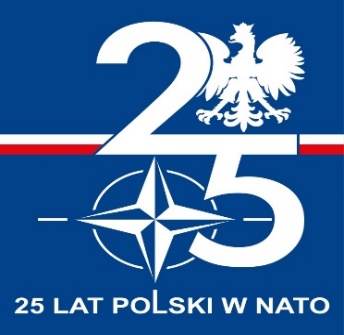 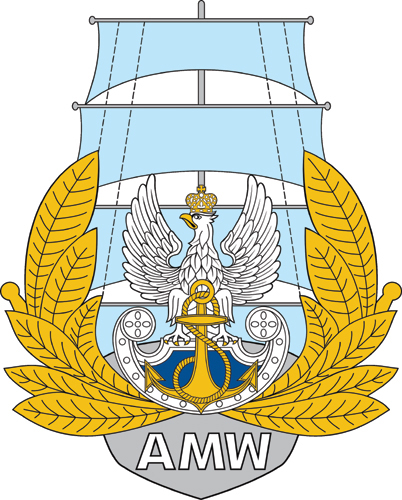 Akademia Marynarki Wojennej im. Bohaterów Westerplatteul. inż. Śmidowicza 6981-127 GDYNIAwww.amw.gdynia.plZAMAWIAJĄCY:Akademia Marynarki Wojennej im. Bohaterów Westerplatteul. inż. Śmidowicza 6981-127 GDYNIAwww.amw.gdynia.plZAMAWIAJĄCY:Akademia Marynarki Wojennej im. Bohaterów Westerplatteul. inż. Śmidowicza 6981-127 GDYNIAwww.amw.gdynia.plZAMAWIAJĄCY:Akademia Marynarki Wojennej im. Bohaterów Westerplatteul. inż. Śmidowicza 6981-127 GDYNIAwww.amw.gdynia.plZAPRASZA DO ZŁOŻENIA OFERTY W POSTĘPOWANIUDostawa artykułów chemii gospodarczej i profesjonalnejTRYB UDZIELENIA ZAMÓWIENIA: tryb podstawowy bez negocjacjiPodstawa prawna: Ustawa z dnia 11.09.2019 r. - Prawo zamówień publicznych(Dz. U. z 2023 r. poz. 1605)ZAPRASZA DO ZŁOŻENIA OFERTY W POSTĘPOWANIUDostawa artykułów chemii gospodarczej i profesjonalnejTRYB UDZIELENIA ZAMÓWIENIA: tryb podstawowy bez negocjacjiPodstawa prawna: Ustawa z dnia 11.09.2019 r. - Prawo zamówień publicznych(Dz. U. z 2023 r. poz. 1605)ZAPRASZA DO ZŁOŻENIA OFERTY W POSTĘPOWANIUDostawa artykułów chemii gospodarczej i profesjonalnejTRYB UDZIELENIA ZAMÓWIENIA: tryb podstawowy bez negocjacjiPodstawa prawna: Ustawa z dnia 11.09.2019 r. - Prawo zamówień publicznych(Dz. U. z 2023 r. poz. 1605)ZAPRASZA DO ZŁOŻENIA OFERTY W POSTĘPOWANIUDostawa artykułów chemii gospodarczej i profesjonalnejTRYB UDZIELENIA ZAMÓWIENIA: tryb podstawowy bez negocjacjiPodstawa prawna: Ustawa z dnia 11.09.2019 r. - Prawo zamówień publicznych(Dz. U. z 2023 r. poz. 1605)                                                                                                      ZATWIERDZAM                                                                                                                                                                                                                       Rektor-Komendant       kontradmirał prof. dr hab. Tomasz SZUBRYCHT dnia  …… …………….. 2024 r.Opracowała: Sekcja Zamówień Publicznych                                                                                                      ZATWIERDZAM                                                                                                                                                                                                                       Rektor-Komendant       kontradmirał prof. dr hab. Tomasz SZUBRYCHT dnia  …… …………….. 2024 r.Opracowała: Sekcja Zamówień Publicznych                                                                                                      ZATWIERDZAM                                                                                                                                                                                                                       Rektor-Komendant       kontradmirał prof. dr hab. Tomasz SZUBRYCHT dnia  …… …………….. 2024 r.Opracowała: Sekcja Zamówień Publicznych                                                                                                      ZATWIERDZAM                                                                                                                                                                                                                       Rektor-Komendant       kontradmirał prof. dr hab. Tomasz SZUBRYCHT dnia  …… …………….. 2024 r.Opracowała: Sekcja Zamówień PublicznychROZDZIAŁ 1Nazwa oraz adres Zamawiającego, numer telefonu, adres poczty elektronicznej oraz strony internetowej prowadzonego postępowaniaNazwa oraz adres Zamawiającego, numer telefonu, adres poczty elektronicznej oraz strony internetowej prowadzonego postępowaniaNazwa:Nazwa:Akademia Marynarki Wojennej im. Bohaterów Westerplatte Adres:Adres:ul. inż. Śmidowicza 6981 – 127 GDYNIANumer telefonu:Numer telefonu:261262537Godziny urzędowania:Godziny urzędowania:od godz. 7.30 do godz. 15.30NIP:NIP:586-010-46-93REGON:REGON:190064136Adres poczty elektronicznej:Adres poczty elektronicznej:przetargi@amw.gdynia.pl Adres strony internetowej:Adres strony internetowej prowadzonego postępowaniaAdres strony internetowej:Adres strony internetowej prowadzonego postępowaniawww.amw.gdynia.plplatforma zakupowahttps://platformazakupowa.pl/Wykonawca zamierzający wziąć udział w postępowaniu o udzielenie zamówienia publicznego, zobowiązany jest posiadać konto na platformie zakupowej.Zarejestrowanie i utrzymanie konta na platformie zakupowej oraz korzystanie z platformy jest bezpłatne. platforma zakupowahttps://platformazakupowa.pl/Wykonawca zamierzający wziąć udział w postępowaniu o udzielenie zamówienia publicznego, zobowiązany jest posiadać konto na platformie zakupowej.Zarejestrowanie i utrzymanie konta na platformie zakupowej oraz korzystanie z platformy jest bezpłatne. platforma zakupowahttps://platformazakupowa.pl/Wykonawca zamierzający wziąć udział w postępowaniu o udzielenie zamówienia publicznego, zobowiązany jest posiadać konto na platformie zakupowej.Zarejestrowanie i utrzymanie konta na platformie zakupowej oraz korzystanie z platformy jest bezpłatne. platforma zakupowahttps://platformazakupowa.pl/ROZDZIAŁ 4Informacja, czy Zamawiający przewiduje wybór najkorzystniejszej oferty 
z możliwością prowadzenia negocjacjiROZDZIAŁ 5Opis przedmiotu zamówieniaROZDZIAŁ 6Termin wykonania zamówieniaROZDZIAŁ 7Projektowane postanowienia umowy w sprawie zamówienia publicznego, które zostaną wprowadzone do treści tej umowyROZDZIAŁ 8Informacja o środkach komunikacji elektronicznej, przy użyciu, których Zamawiający będzie komunikował się z Wykonawcami, oraz informacje 
o wymaganiach technicznych i organizacyjnych sporządzania, wysyłania 
i odbierania korespondencji elektronicznejROZDZIAŁ 9Informacja o sposobie komunikowania się Zamawiającego z Wykonawcami w inny sposób niż przy użyciu środków komunikacji elektronicznej 
w przypadku zaistnienia jednej z sytuacji określonych w art. 65 ust. 1, art. 66 i art. 69ROZDZIAŁ 10Wskazanie osób uprawnionych do komunikowania się z WykonawcamiSekcja Zamówień PublicznychAnna PARASIŃSKA, Beata ŁASZCZEWSKA-ADAMCZAK, Rafał FUDALA, Sabina REDASekcja Zamówień PublicznychAnna PARASIŃSKA, Beata ŁASZCZEWSKA-ADAMCZAK, Rafał FUDALA, Sabina REDASekcja Zamówień PublicznychAnna PARASIŃSKA, Beata ŁASZCZEWSKA-ADAMCZAK, Rafał FUDALA, Sabina REDAROZDZIAŁ 11Termin związania ofertąROZDZIAŁ 12Opis sposobu przygotowania ofertyROZDZIAŁ 13Sposób oraz termin składania ofertROZDZIAŁ 14Termin otwarcia ofertROZDZIAŁ 15Podstawy wykluczeniaROZDZIAŁ 16Sposób obliczenia cenyROZDZIAŁ 17Opis kryteriów oceny ofert, wraz z podaniem wag tych kryteriów, i sposobu ocenyLp.Nazwa kryteriumZnaczenie kryterium (%)Liczba możliwych do uzyskania punktów1.Cena oferty /C/100do 100 punktówROZDZIAŁ 18Informacje o formalnościach, jakie muszą zostać dopełnione po wyborze oferty w celu zawarcia umowy w sprawie zamówienia publicznegoROZDZIAŁ 19Pouczenie o środkach ochrony prawnej przysługujących WykonawcyROZDZIAŁ 20Informacje o warunkach udziału w postępowaniu, jeżeli Zamawiający je przewidujeROZDZIAŁ 21Informacje o podmiotowych środkach dowodowych, jeżeli Zamawiający będzie wymagał ich złożeniaROZDZIAŁ 22Opis części zamówienia, jeżeli Zamawiający dopuszcza składanie ofert częściowychROZDZIAŁ 23Liczba części zamówienia, na którą Wykonawca może złożyć ofertę, lub maksymalna liczbę części, na które zamówienie może zostać udzielone temu samemu Wykonawcy, oraz kryteria lub zasady, mające zastosowanie do ustalenia, które części zamówienia zostaną udzielone jednemu Wykonawcy, w przypadku wyboru jego oferty w większej niż maksymalna liczbie częściROZDZIAŁ 24Informacje dotyczące ofert wariantowych, w tym informacje o sposobie przedstawiania ofert wariantowych oraz minimalne warunki, jakim muszą odpowiadać oferty wariantowe, jeżeli Zamawiający wymaga lub dopuszcza ich składanieROZDZIAŁ 25Wymagania w zakresie zatrudnienia na podstawie stosunku pracy, 
w okolicznościach, o których mowa w art. 95ROZDZIAŁ 26Wymagania w zakresie zatrudnienia osób, o których mowa w art. 96 ust. 2 pkt 2, jeżeli Zamawiający przewiduje takie wymaganiaROZDZIAŁ 27Informacje o zastrzeżeniu możliwości ubiegania się o udzielenie zamówienia wyłącznie przez wykonawców, o których mowa w art. 94, jeżeli Zamawiający przewiduje takie wymaganiaROZDZIAŁ 28Wymagania dotyczące wadium, w tym jego kwotę, jeżeli Zamawiający przewiduje obowiązek wniesienia wadiumROZDZIAŁ 29Informacje o przewidywanych zamówieniach, o których mowa w art. 214 ust. 1 pkt 7 i 8, jeżeli Zamawiający przewiduje udzielenie takich zamówieńROZDZIAŁ 30Informacje dotyczące przeprowadzenia przez Wykonawcę wizji lokalnej lub sprawdzenia przez niego dokumentów niezbędnych do realizacji zamówienia, o których mowa w art. 131 ust. 2 ustawy Prawo zamówień publicznych, jeżeli Zamawiający przewiduje możliwość albo wymaga złożenia oferty po odbyciu wizji lokalnej lub sprawdzeniu tych dokumentówROZDZIAŁ 31Informacje dotyczące walut obcych, w jakich mogą być prowadzone rozliczenia między Zamawiającym a wykonawcą, jeżeli Zamawiający przewiduje rozliczenia w walutach obcychROZDZIAŁ 32Informacje dotyczące zwrotu kosztów udziału w postępowaniu, jeżeli Zamawiający przewiduje ich zwrotROZDZIAŁ 33Informację o obowiązku osobistego wykonania przez Wykonawcę kluczowych zadań, jeżeli Zamawiający dokonuje takiego zastrzeżenia zgodnie z art. 60 i art. 121 ustawy Prawo zamówień publicznychROZDZIAŁ 34Maksymalna liczba wykonawców, z którymi Zamawiający zawrze umowę ramową, jeżeli Zamawiający przewiduje zawarcie umowy ramowejROZDZIAŁ 35Informacja o przewidywanym wyborze najkorzystniejszej oferty 
z zastosowaniem aukcji elektronicznej wraz z informacjami, o których mowa w art. 230 ustawy Prawo zamówień publicznych, jeżeli Zamawiający przewiduje aukcję elektronicznąROZDZIAŁ 36Wymóg lub możliwość złożenia ofert w postaci katalogów elektronicznych lub dołączenia katalogów elektronicznych do oferty, w sytuacji określonej w art. 93 ustawy Prawo zamówień publicznychROZDZIAŁ 37Informacje dotyczące zabezpieczenia należytego wykonania umowy, jeżeli Zamawiający je przewidujeROZDZIAŁ 38Klauzula informacyjna z art. 13 RODO do zastosowania przez Zamawiających w celu związanym z postępowaniem o udzielenie zamówienia publicznegoROZDZIAŁ 39ZałącznikiLPNazwa asortymentuMiraIlośćCenaJednostkowa nettoVat %Wartość nettoWartość bruttoNazwa produktui producenta1Aluminiowy trzonek do stelaży o długości 130-150cm.szt.1023%2Butelka z atomizerem o pojemności 1000 ml. Butelka z końcówką rozpylającą.szt.14523%3Emulsja silikonowo-woskowa do konserwacji i pielęgnacji mebli. Ochrania czyszczoną powierzchnie i nadaje jej połysk. Mleczko zawiera polikarboksylany <5%, kompozycję zapachową, pH 7-7,5, pojemność 250-300ml.szt.7023%4Gąbka profilowana do naczyń dwustronna – jedna strona powłoka szorstka, druga naturalna. Wymiar gąbki nie mniejszy niż 14,5 x 7,8 x 4,5cm. Opakowanie = 5 szt.opak.45023%5Gotowy do użytku płyn do mycia przeszkleń, okien, powierzchni z tworzyw sztucznych oraz ram okiennych. Płyn na bazie nanotechnologii bez zawartości alkoholu, pH 7-8, gęstość 1 g/cm3. Okres przydatności: 36 miesięcy od daty produkcji. Pojemność 5Lszt.9623%6Kij drewniany do miotły z gwintem plastikowym o długości 140-150 cmszt.15623%7Kij teleskopowy plastik-gwint 85-150cmszt.15223%8Kostki do pisuaru o intensywnym, przyjemnym i trwałym zapachu do neutralizacji nieprzyjemnych zapachów w pisuarach. Nie zawierają paradichlorobenzenu, pH 8, 1op=1kg.op.3623%9Kostka zapachowa do WC z koszykiem, kostka o pojemności 40 g, o świeżym zapachu oceanu lub kwiatowym aromacie, ma posiadać właściwości biobójcze (potwierdzony wpisem do preparatów biobójczych), odpowiednio wyprofilowany uchwyt, który łatwo można umocować i pozostaje na miejscu krawędzi muszli WC. Skład: Dihydrat dichloroizocyjanuranu sodu (zaw. 9g/100g).szt.63223%10Kosz uchylny z wiekiem, wykonany z tworzywa sztucznego, pojemność 30l, dostosowany do jednorazowych worków. Kosz o wymiarach: 35,7 x 28,3 x h 54,1 cmszt.8023%11Kosz uchylny z wiekiem, wykonany z tworzywa sztucznego, pojemność 50l, dostosowany do jednorazowych worków. Kosz o wymiarach: 39,3 x 32,5 x h65,5 cmszt.5523%12Krem nawilżający do rąk w tubie 100 ml. Krem do pielęgnacji rąk. Innowacyjne połączenie działania składników okluzyjnych lanoliny i alantoiny z witaminami A+E i prowitaminą B5 intensywnie pobudza wzrost i  regenerację komórek  zmęczonej skóry. Krem przeznaczony również dla osób ze skłonnościami do alergii, co zostało potwierdzone badaniami przeprowadzonymi przez niezależne laboratorium.szt.181223%13Miotła do zamiatania chodników ulicznica szerokość 40cm. Miotła z kijem o długości 140-150cm.szt.1823%14Miotła gęsta pokojowa z naturalnego włosia o szerokości 40cm.szt.13223%15Miotła gęsta pokojowa z naturalnego włosia o szerokości 30cm.szt.20423%16Miska plastikowa okrągła o pojemności 10,5Lszt.2623%17Mleczko do czyszczenia z wybielaczem pojemność 1001g. Stosowane do czyszczenia powierzchni emaliowanych, ceramicznych, chromowanych i tworzyw sztucznych. Zawiera podchloryn sodu, roztwór zawierający 95% aktywnego Cl (chloran (I) sodu).Szt.1723%18Mop płaski z mikrofibry o szerokości 40cm, system DUO. Mop przeznaczony do powierzchni: panele, parkiet, gres, ceramika, kamień.szt.10523%19Profesjonalny stelaż o wymiarze min. 39,5 x 10,5 cm do mopa płaskiego. Stelaż posiada przycisk nożny umożliwiający szybkie, bezdotykowe złożenie i dzięki temu wyżymanie mopa w wyciskarce. Stelaż wykonany jest z wytrzymałego tworzywa sztucznego, z klamrami do mopa z "uszami". Stelaż o wadze min. 520 g.szt.3823%20Mop supełkowy wykonany z mieszanki bawełny, mikrofazy i akrylu, płaski 40cm x14 cm, z uszami wyposażonymi w otwory ułatwiające montaż mopa do stelaża z pozycji nr 19.szt.11523%21Mop z mikrofibry z gąbką szorującą (sukienka). Wytrzymały, dobrze wchłaniający, nie rysuje powierzchni.szt.99423%22Mop obrotowy turbo posiadający unikalne sito obrotowe do skutecznego odsączania mopa, z trójkątną nakładką z mikrofibry. Wielkość wiadra ok. 49,5x26,5x28cm, drążek teleskopowy ok. 55-122cm. Mop usuwa 99% bakterii przy użyciu samej wody. Wiaro posiada odpływ do bezpiecznego opróżniania.szt.123%23Mydełko hotelowe 15g na bazie naturalnych składników, nawilża, łagodzi, z zawartością gliceryny.szt.40023%24Preparat myjący w formie emulsji do higienicznego i chirurgicznego mycia rąk. W hermetycznych opakowaniach z unikalnym, zintegrowanym, bezpiecznym systemem dozowania . Przebadany dermatologicznie z dodatkiem substancji nawilżających – 0,7l.szt.7523%25Mydło toaletowe w kostce na bazie naturalnych składników, gramatura 100 g. Pakowane pojedynczo.szt.456823%26Mydło w płynie do mycia rąk,  przeznaczone do dozowników nalewanych o delikatnym zapachu, łagodne dla skóry dłoni, posiada właściwości nawilżające i pielęgnujące, z zawartością m.in. kolagenu, aloesu oraz gliceryny, nie zawiera w składzie alkoholu i triklosanu, kolor biały lub biało-perłowy. Gęstość w 20°C: od 1,019 do 1,04 g/cm³. Wartość pH: 6,0 – 7,0 Opakowanie jednostkowe: kanister 5 lszt.26023%27Odkamieniacz do wszelkich urządzeń, łagodny i ekologiczny preparat do usuwania kamienia, doskonale usuwa kamień i rdzę. Zastosowanie: czajniki, grzałki elektryczne, ekspresy do kawy, pralki automatyczne, żelazka, zmywarki do naczyń. Odkamieniacz o pH 0,1-2,1, produkt gotowy do użytku, opakowanie 1l.szt.8623%28Profesjonalny, skoncentrowany odświeżacz powietrza w formie oleistej do neutralizacji nieprzyjemnych zapachów m.in. sanitariaty, toalety, przebieralnie i innych pomieszczenia. Zawiera salicylan heksylu, alkohole, C12-14, etoksylowane. Gęstość lub gęstość względna 0,98 g/cm3 przy 20 °C, pH 7. Pojemność 750ml. Butelka typu spray. Dostępne różne zapachy do wyboru Zamawiającego. Produkt gotowy do użytkuszt.38023%29Odświeżacz powietrza w żelu o pojemności 150g o zapachu np. konwalia, morski, lawenda, cytrynaszt.22023%30Papier toaletowy w rolce konwencjonalnej, 100% celuloza, kolor biały, 2 warstwowy, gramatura min. 16g/m² na 1 warstwę, długość rolki min. 27,5 mb, (tolerancja wymiarowa: +/- 0,5 cm), szerokość rolki 9,5 cm, średnica tulejki 4,5 cm, średnica zewnętrzna rolki 9,7 do 10 cm (tolerancja wymiarowa: +/- 0,5 cm).  Opakowanie jednostkowe: 1 zgrz. = 8 rol.opak.85023%31Papier toaletowy listkowany 100% celuloza, kolor biały, 2 warstwowy, gramatura min. 15,5 g/m² na 1 warstwę, długość rolki min. 120 mb, średnica tulejki 6 cm, (tolerancja wymiarowa: +/- 0,5 cm), min. 500 sztuk listków (+/- 3%), średnica rolki 19cm, wysokość rolki 9cm, łącznie klejone, opakowanie jednostkowe: 1 zgrz. = 12 rol.opak.124023%32Pasta BHP usuwająca uporczywe zabrudzenia z rąk typu: tłuszcz, farby, smołę, sadzę. Zawiera środek ścierny i glicerynę. PH produktu (20 °C) – 8,5.  Zapach cytrynowy, opakowanie 500g.szt.38623%33Płyn do pielęgnacji podłóg drewnianych, parkietu, podłóg lakierowanych oraz olejowanych. Zawiera w swoim składzie etanol. Posiada właściwości antystatyczne, pH : 6- 8. Produkt łatwobiodegradowalny.  Okres przydatności: 36 miesięcy od daty produkcji. Pojemność 1Lszt.15023%34Płyn do usuwania starych warstw  polimerowych z podłóg takich jak: linoleum, panele, wykładziny PVC. Płyn gruntowanie czyści i odtłuszcza powierzchnie. Preparat o pH 10,5-11,5 i gęstości względnej w 20ºC 1,02-1,04, pojemność 500mlszt.2023%35Pasta do czyszczenia umywalek zawierająca kwas szczawiowy, pH (1% r-r): 5-6 (1%r-r).  W opakowaniu 250gszt.8423%36Pasta do obuwia czarna przeznaczona do pielęgnacji, konserwacji i nabłyszczania obuwia ze skór licowych w pojemniku o pojemności 40ml.szt.19723%37Plastikowa szufelka na śmieci zakończona gumką na kij, długość min. 39cm, szerokość min. 26cm, wysokość min. 34cm.szt.20623%38Płyn myjący wszystkie wodoodporne powierzchnie i wykładziny podłogowe oraz podłogi pokryte powłoką polimerową. Nowoczesna nanotechnologia pokrywa mytą posadzkę ultracienką powłoką ochronną. PH (koncentratu): 7,0-8,0. Dozowanie od 25ml do 200ml na 10l wody. Produkt łatwobiodegradowalny. Okres przydatności: 36 miesięcy od daty produkcji. Pojemność 1Lszt.5523%39Płyn biobójczy, dezynfekujący do mycia urządzeń: emaliowanych, ceramicznych, glazurowanych (sanitariaty, wanny) oraz mebli, które nie mają kontaktu z żywnością. Opakowanie 500 ml.szt.12723%40Płyn czyszcząco-dezynfekujący o właściwościach biobójczych przeznaczony do mycia pomieszczeń i urządzeń sanitarnych. Zapobiega osadzaniu się kamienia. W swoim składzie zawiera < 5% związki wybielające na bazie chloru, niejonowe środki powierzchniowo czynne, mydło, kompozycja zapachowa. Zawiera substancję czynną: aktywny chlor uwolniony przez podchloryn sodu 4,28 g / 100 g.  Płyn o pH >13. Pojemność 1Lszt.8148%41Płyn czyszcząco-dezynfekujący o właściwościach biobójczych przeznaczony do mycia pomieszczeń i urządzeń sanitarnych. Zapobiega osadzaniu się kamienia. W swoim składzie zawiera < 5% związki wybielające na bazie chloru, niejonowe środki powierzchniowo czynne, mydło, kompozycja zapachowa. Zawiera substancję czynną: aktywny chlor uwolniony przez podchloryn sodu 4,28 g / 100 g.  Płyn o pH >13. Pojemność 750ml.szt.1008%42Płyn do mycia podłóg drewnianych i paneli podłogowych o pojemności 1L, zawierający olejek avocado, pH 5-7, gęstość względna 1,018-1,022 g/cm3szt.7523%43Płyn do mycia sanitariatów bez zawartości kwasu i chloru, rozpuszczający codzienne pozostałości wapienne i resztki mydła oraz zabrudzenia oleiste i tłuszczowe, bezpieczny dla armatury sanitarnej, zawierający anionowe związki powierzchniowo czynne <5 %, niejonowe związki powierzchniowo czynne < 5 %, substancje pielęgnujące, pH koncentratu ok. 9, gęstość 1,02-1,05 g/cm3, dozowanie do 40ml koncentratu na 8 l wody. Opakowanie 10 lszt.12623%44Płyn do mycia szyb z rozpylaczem, doskonale myje i usuwa zanieczyszczenia. Płyn o przyjemnym zapachu, szybko schnący, nadaje się do powierzchni takich jak: szkło, płytki ceramiczne, lustra, szyby samochodowe. Płyn zawiera silikon oraz alkohol etylowy o stężeniu nie większym niż 3%,  pH w przedziale 8,0 - 10, opakowanie 750mlszt.37823%45Preparat do mycia i czyszczenia WC likwiduje uporczywy kamień, usuwa bakterie, niweluje przykre zapachy. Żel do codziennej pielęgnacji muszli WC, pisuarów i bidetów. Zawiera substancję czynne: 8,4g/100g kwas mrówkowy oraz kompozycję zapachową. Żel o pH ≥ 2. Preparat o działaniu bakteriobójczym co potwierdza wpis do rejestru preparatów biobójczych. Butelka o pojemności 750g typu kaczka.szt.1458,00%46Płyn do ręcznego mycia naczyń, w koncentracie, pH 5,3-5,9 . Gęstość względna w 20 stopniach 1,025 cP, lepkość 1000-1800. Produkt przebadany dermatologicznie, biodegradowalna formuła, opakowanie o poj. 5kgszt.35923%47Płyn do zmywania powłok past akrylowych z podłóg, zabrudzeń pochodzenia tłuszczowego, resztek farb emulsyjnych, klejów z taśm oraz etykiet samoprzylepnych. Rozcieńczony płyn może być stosowany do codziennego mycia podłóg, pH <11,5, gęstość lub gęstość względna 1,0 g/cm 3  op. 1000gszt.13023%48Płyn uniwersalny na bazie alkoholu do bieżącego mycia wszystkich powierzchni i podłóg również pokrytych powłoką polimerową. Posiada właściwości myjąco nabłyszczające, antypoślizgowe i antystatyczne. Zawiera substancje zapachowe (zapach pomarańczowy), mniej niż 5% niejonowych środków powierzchniowo czynnych dozowanie 30ml/10L wody, pH 7-9, gęstość lub gęstość względna 0,980 g/cm3 przy 20 °C.  Produkt łatwobiodegradowalny, okres przydatności 36 miesięcy od daty produkcji, op. 5Lszt.35223%49Płyn z rozpylaczem o pojemności 1L, uniwersalny, przeznaczony do powierzchni zmywalnych błyszczących i matowych. Zawiera: silikon, kompozycję zapachową, alkohol. Usuwa skutecznie i szybko brud z powierzchni zmywalnych takich jak tłuszcz i kurz. Gęstość lub gęstość względna 0,950 g/cm3 przy 20 °C , pH 7-8,5.szt.2723%50Płynny produkt czyszczący do piekarników, grillów, okapów, patelni oraz powierzchni odpornych na działanie alkilów. Preparat można używać na powierzchni z szkła, stali, niklu i żelaza. Gęstość lub gęstość względna 1,050-1,100 g/cm3 przy 20 °C, pH: 13-13,5, pojemność 1L, butelka z atomizerem.szt.5023%51Proszek do prania białego o pojemności nie mniejszej niż  300g, zawiera węglan sodu w stężeniu 10-<25%, gęstość w  20 °C 1000-1200 kg/m3.szt.15023%52Proszek do prania dywanów niskopieniący, pH 7 - 9, opakowanie nie mniejsze niż 10 kgszt.1223%53Proszek do szorowania, przeznaczony do czyszczenia trudnych zabrudzeń na  powierzchniach emaliowanych i porcelanowych (w łazience i kuchni). Nadaje połysk i pozostawia przyjemny zapach. Skład: chlorek sodu, węglan sodu. Pojemność nie mniej niż 450g, zapach cytrynowy.szt.14223%54Ręczniki składane typu ZZ, koloru białego, makulatura, 2-warstwowe, gram. 2X20g/m2 (+/-1g), rozmiar listka 22x22cm (+/- 5%), niepylące, bezzapachowe, ilość listków min. 150 szt, opakowanie jednostkowe 1 karton = 3000 szt. listkówkart.20323%55Rękawiczki gospodarcze gumowe  "L"para20723%56Rękawiczki gospodarcze gumowe  "M"para29723%57Rękawiczki gospodarcze gumowe  "S"para13323%58Skrobak do okien z rączką długość całkowita 25 cm, długość ostrza 10cm. Skrobak metalowy z czarnym plastikowym uchwytem. Skrobak do usuwania brudu, naklejek, gum, resztek farb itp.szt.6023%59Granulki do udrażniania rur kanalizacyjnych z zawartością wodorotlenku sody oraz chlorku sody, pH w 20 °C >12 (1%). Granulki niwelują nieprzyjemny zapach oraz rozpuszczają brud typu włosy, odpady kuchenne. Pojemność nie mniejsza niż 800gszt.8423%60Wiadro poj. 10 l, z metalową rączką, uchwyt na drążek, elastyczne sito do wyciskania mopa. Wiadro o wysokości 29-32cm, szerokości 30cm oraz długości 38cm.szt.3623%61Zestaw leniuch (szufelka + zmiotka na kiju). Wymiar 94 x 32 x 12 cm.szt.6623%62Szczotka sedesowa plastikowa z pojemnikiemszt.9223%63Ściągaczka do podłogi, metalowa, ocynkowana, prosta, z czarną gąbką 40-45 cmszt.1623%64Ściereczka z mikrofibry do szyb i luster wym. 32x32 cm o gramaturze minimum 320g, wykonana z ultracienkich włókien, czyszcząca na wysoki połysk bez użycia detergentówszt.58223%65Ścierka do podłogi szara 50x60 cm 100% bawełnaszt.21423%66Żel do udrożniania rur studzienek i odpływów kanalizacyjnych, min. w toaletach, zlewach, brodzikach, wannach, natryskach, na basenach, w pomieszczeniach sanitarnych, itp. Łatwo i szybko rozpuszcza materiały pochodzenia organicznego m.in.: włosy, odpadki kuchenne, papier, tłuszcze, itp. Wartość pH w  20 °C >12-13. Gęstość w 20 °C 0,9-1,2g/cm3 .Środek chemiczny na bazie wodorotlenku sodu, podchlorynu sodu. Opakowanie jednostkowe: butelka 1000gszt.29523%67Środek czyszczący do połóg będący mieszaniną związków alkalicznych i związków powierzchniowo czynnych. Wykazuje właściwości emulgujące do zanieczyszczeń olejowych i tłuszczowych. Do podłóg: gresowych, PCV, posadzek betonowych i wykonanych z kamienia naturalnego. Gęstość 1,032 g/cm3 przy  20 °C, wartość pH 12-13. Rozcieńczenie od 70 do 200ml/ 10L wody, pojemność 5L. Produkt łatwobiodegradowalny. Okres przydatności 36 miesięcy od daty produkcji.szt.18223%68Środek do czyszczenia, pielęgnacji i nabłyszczania mebli w sprayu, usuwający kurz i zabrudzenia, chroniący przed śladami codziennego użytkowania, opakowanie o poj. 250 - 300 ml , gęstość 0,95-1,02 g/cm, pH 8-10.szt.20523%69Środek do mycia sanitariatów na bazie alkoholu i kwasu cytrynowego. Żelowy preparat o działaniu antybakteryjnym, do codziennej pielęgnacji sanitariatów, tworzyw sztucznych, porcelany, stali szlachetnej. Usuwa kamień, mydło, rdzawe naloty. Zawiera mniej niż 5% niejonowych środków powierzchniowo czynnych, kompozycje zapachowe. pH (koncentratu): 0,5-2,0. Produkt o pojemności 5L, łatwobiodegradowalny. Okres przydatności 36 miesięcy od daty produkcji.Szt.16823%70Środek aktywnie czyszczący na bazie alkoholu przeznaczony do czyszczenia powierzchni o wysokim połysku z działaniem higienicznym. Wartość pH koncentratu ok. 7. Zawiera niejonowy środek powierzchniowo czynny <5%, linalool, środki konserwujące. Rozcieńczenie: 80 ml na 4L wody do mycia powierzchni ponadpodłogowych. Opakowanie 10L.szt.12623%71Uniwersalne ściereczki gwarantujące wysoką chłonność wody i innych płynów,  36x49cm (+/- 2cm), w opakowaniu 10 szt. Ściereczki o strukturze mikroporowatej, można używać na mokro i sucho. Wykonane 100% wiskoza, można je prać w temp. 60 °C.opak.24223%72Uniwersalny płyn do mycia, przeznaczony do mycia zmywalnych powierzchni np. podłóg, ścian, glazury, skutecznie usuwający brud i osady. Produkt dostępny w różnych zapachach. Posiadający w swoim składzie glutaral, etoksylowany laurylosiarczan sodu. pH: 6-8, biodegradowalna formuła w 96%, Pojemność 1000ml.szt.9023%73Uniwersalny płyn z rozpylaczem do kuchni, do mycia pozostałości z tłuszczu i czyszczenia osadów z twardej wody. Posiada w składzie: etoksylowany laurylosiarczan sodu, poliglukozyd laurylowy. pH 2-3, gęstość względna w 20 °C 1,007-1,013 g/cm3.  Opakowanie 750ml z atomizerem.szt.16023%74Uniwersalny przepychacz do umywalek zlewów, sedesów z elastycznej gumyszt.1023%75Wiadro plastikowe 10 l. bez pokrywyszt.1023%76Wiadro plastikowe 5 l. Bez pokrywyszt.5223%77Worek na odpady medyczne kolor czerwony poj. 60 l., w opakowaniu 25szt. Folia LDPE.opak.1523%78Worki foliowe na śmieci o poj. 240 litrów, grubość folii – LDPE, rozmiar 90x140cm, grubość folii min 40-45 mikronów ( 1 rolka=10 worków )opak.11523%79Worki foliowe na śmieci o poj. 120 litrów, grubość folii – LDPE, rozmiar 70x110cm, grubość folii min 35-40 mikronów ( 1 rolka=10 worków )opak.288023%80Worki foliowe na śmieci o poj. 35 litrów, grubość folii – LDPE, rozmiar 50x60cm, grubość folii min 30-35 mikronów ( 1 rolka=50 worków )opak.88523%81Worki foliowe na śmieci o poj. 60 litrów, grubość folii – LDPE, rozmiar 60x80cm, grubość folii min 30-35 mikronów ( 1 rolka=50 worków )opak.246523%82Olej pielęgnacyjny przeznaczony do odświeżania impregnowanych olejem parkietów   poj. 1Lszt.1523%83Wycieraczka podgumowana, antypoślizgowa, wierzch z wykładziny, wykonana z polipropylenu, pełniąca funkcję zbierająco-osuszającą o wymiarach 90x150cmszt.2623%84Wycieraczka podgumowana, antypoślizgowa, wierzch z wykładziny, wykonana z polipropylenu, pełniąca funkcję zbierająco-osuszającą o wymiarach 120x180cm.szt.1023%85Wycieraczka podgumowana, antypoślizgowa, wierzch z wykładziny, wykonana z polipropylenu, pełniąca funkcję zbierająco-osuszającą o wymiarach 120x240cm.szt.1023%86Zapachowy środek myjący do wszelkiego rodzaju powierzchni i podłóg również pokrytych powłoką polimerową , zawierający anionowe związki powierzchniowo czynne < 5%, niejonowe związki powierzchniowo czynne < 5 %, związki zapachowe (kumaryna, linalol, cytronelol), dozowanie 50-120 ml /8l wody mycie bieżące, pH około 7,5, gęstość 1 g /cm3 , op. 10 lszt.14623%87Zmiotka + szufelka plastikowakpl.7123%88Żel środek czyszczący do WC 1000ml. W swoim składzie zawiera kwas solny w stężeniu 3 - <5%. Gęstość względna 1,022, pH < 2,0. Przeznaczony do czyszczenia urządzeń sanitarnych.szt.59023%89Mop sznurkowy biało-granatowy, bawełniany o wadze 200g i długości sznurka min. 23 cmszt.20023%90Preparat do zabezpieczania podłóg o wysokim połysku. Polimer nadający się do powierzchni: pcv, linoleum i tarket, sztuczny i naturalny kamień. Produkt odporny na działanie środków dezynfekcyjnych. Wydajność 1 litra preparatu to około 50-65m2/. Produkt w pojemności 5L, pH 8-9, produkt łatwobiodegradowalny. Okres przydatności 36 miesięcy od daty produkcji.szt.5023%91Szczotka o długości 30,5cm do zamiatania wykonana z włókna syntetycznego. Miotła przystosowana do kija wkręcanego na gwint.szt.5023%92Mydło w piance do dozownika DHB202 o pojemności 800ml, wydajność około 2000 porcji piany z jednego wkładu. Mydło zawiera glicerynę, bezzapachowe. Jednorazowy wkład.szt.1023%93Płyn przeznaczony do czyszczenia łazienki, usuwa kamień, osady z mydła. Nadaje połysk. W swoim składzie posiada kwas octowy. pH 2-3. Płyn wykonany z min. 98% składników pochodzenia naturalnego. Pojemność nie mniejsza niż 750ml.szt.3023%94Balsam przeznaczony do ochrony i pielęgnacji dłoni. Poprawia elastyczność skóry oraz ją regeneruje. W swoim składzie zawiera: wodę, glicerynę, palmitynian etyloheksylu, siarczan magnezowy, kwas mlekowy. Biała emulsja o pH 6-7, butelka o pojemności 500mlszt.1023%95Płyn do dezynfekcji i mycia powierzchni mających i niemających kontaktu z żywnością. Produkt biobójczy działający na wirusy, grzyby, prątki gruźlicy. Wyrób medyczny klasy II a. Gęstość 20 ºC: 870 - 880 kg/m³, pH 6,75-8,25. Butelka 1L z atomizerem.szt.158%96Płyn do chirurgicznej i higienicznej dezynfkecji rąk, zawierający glicerynę. Działa na bakterię, wirusy, prątki gruźlicy i grzyby. Ochrania dłonie do trzech godzin od zastosowania. Gęstość 20 ºC: 880 - 890 kg/m³, pH 7,3-7,8. Butelka 500ml z pompkąszt.108%97Biobójcze chusteczki przeznaczone do dezynfekcji i mycia powierzchni i sprzętu medycznego. Chusteczki o wymiarze 20 x 13 cm, włókninone. Wyrób medyczny klasy II a. Chusteczki na bazie alkoholi. Opakowanie puszka 100szt.opak.108%98Kosz na odpady otwierany przyciskiem pedałowym o pojemności 30L Pokrywa kosza w kolorze czerwonym.szt.123%99Podkład medyczny podfoliowany o długości 40 metrów i szerokości 60cm. Wykonany z trzech warstw, 2 warstwy bibuły, 1 warstwa folia PE.szt.58%100Plastikowy pojemnik na odpady ostre z otworem wrzutowym, poj. 20Lszt.1023%101Plastikowy pojemnik na odpady ostre z otworem wrzutowym, poj. 5lszt.1023%102Plastikowy pojemnik na odpady ostre z otworem wrzutowym, poj. 2,5lszt.1023%103Płyn do mycia podłóg automatem z pielęgnującymi komponentami antypoślizgowymi. W swoim składzie zawiera wersenian czterosodowy. Gęstość minimum 1,01 g/cm3, pH koncentratu 10,5-11,5. Rozcieńczenie od 20 do 250ml na 10L wody. Produkt łatwobiodegradowalny. Okres przydatności 36 miesięcy od daty produkcji. Pojemności 5 L.szt.11023%104Papierowe worki filtracyjne pakowane po 10 szt. Worki kompatybilne z odkurzaczami marki karcher o symbolu: T7/1, T9/1, T 10/1. Numer katalogowy: 6.904-333.0opak.1023%105Ręczniki kuchenne papierowe, wykonane z 2-warstwowej celulozy, białe, szerokość rolki 23cm, 50 listków na rolce, długość listka 22,4cm, gramatura min. 36g/m2. Pakowany po 2szt.opak.30023%106Ścierka do podłogi z mikrofibry do podłogi o wymiarze min. 50 x 60cmSzt.28023%107Ścierka do wycierania blatów kuchennych, płytek ceramicznych, zlewów, bardzo chłonna perforowana o rozmiarze 38x38cm, gramatura minimum  130 g/m2. W opakowaniu 3szt.Opak.39223%108Ścierka do naczyń kuchenna o gramaturze min. 250g/m˛, bawełna 100%, wymiar 50x70 cm (+/- 5cm).Szt.18023%109Ścierka ostra do naczyń o wymiarze 10 x 15cmSzt.24023%RAZEMRAZEMRAZEMRAZEMRAZEMRAZEMXLPNazwa asortymentuMiraIlośćCenaJednostkowa nettoVat %Wartość nettoWartość bruttoNazwa produktui producenta1"Ręcznik w roli do systemu dozującego po 1 odcinku. Odcinek odcinany za pomocą gilotyny (opakowanie 6 szt. w kartonie) 2 warstwowy wym. odcinka po odcięciu: 21x25 cm. - 1 warstwa  z celulozy i 1 z makulatury- dł. roli 150 m – śr. rolki 19 cm - 2 warstwyw postaci listka - kolor biały  o nasyceniu bieli min. 82 % - gramatura całkowita min.: 41,5 g/m2- każda rolka z wbudowanym z boku oryginalnie pługiem, uchwytem umożliwiającym szybkie zamontowanie roli w dozowniku typu Matic System H1 - ręcznik posiadający Certyfikat dopuszczający do kontaktu z żywnością, Certyfikaty ekologiczne produktu EU Ecolabel oraz FSC- ręcznik wykonany w technologii, dzięki której jest bardziej chłonny oraz wytrzymały - Atmos/DC - Certyfikat dopuszczający do kontaktu z żywnością"szt.133723%2Środek do urządzeń usuwający przypalony tłuszcz w grillach, piekarnikach, opiekaczach, podgrzewaczach, płytach grzewczych, stosowany do powierzchni ze stali nierdzewnej, zawiera< 5 % fosforany, amfoteryczne związki powierzchniowo czynne, opakowanie 750 ml, pH roztworu 10% min. 12 (20" C w wodzie zdemineralizowanej gęstość 1,0-1,3 cm3szt.4123%3Płynny środek czyszczący do silnie zabrudzonych powierzchni podłogowych, ścian, okapów, pojemników oraz elementów wyposażenia ze stali nierdzewnej, łatwo usuwający tłuszcz i białko, bezpieczny dla wszystkich powierzchni, pH 11,5-13,6, gęstość 20 st. C 1,05-1,15 g/cm3,   zawiera związki powierzchniowo czynne niejonowe<5%, anionowe 5-15%, Dozowanie 5 ml- 20 ml / L, opakowanie 10 lszt.2723%4Środek do pielęgnacji stali nierdzewnej, zawartość parafiny min. 30%, >5% związki powierzchniowo czynne, gęstość 0,75-1,15 g/cm3, koncentrat w butelce ze spryskiwaczem, opakowanie 750-1000mlszt.7523%5Środek biobójczy myjąco-dezynfekujący do powierzchni roboczych i urządzeń, bakteriobójczy i grzybobójczy, posiadający przyjemny zapach i łagodny dla materiałów, Substancja aktywna :10g chlorek didecylodimetyloamonium;5-15% niejonowe związki powierzchniowo czynne, fosforany, glikol etylenowy, pH 9,4-13 (20º C), gęstość 0,95-1,4 g/cm3, opakowanie  10lszt.5023%6Kwaśny środek myjący usuwający kamień z systemów grzewczych, wodnych i płytowych w zmywarkach i innych urządzeniach, pH <=1,3, gęstość (20º C) - 1-1,45, dozowanie 10-50 ml /l wody, opakowanie 2 lszt.31023%7Koncentrat do ręcznego mycia zastawy kuchennej zapewniający dobre działanie odtłuszczające, o przyjemnym zapachu, łagodny dla skóry i bezpieczny dla materiałów, pH w 20º - 6,5-8 , gęstość 1,0-1,1 g/cm3, opakowanie 10 lszt.4523%8Płyn do maszynowego mycia naczyń posiadający dobre działania myjące przy bardzo dużej twardości wody, dzięki zawartości aktywnego chloru skutecznie usuwa osady kawy i herbaty, dozowanie 2- 3 ml /l wody, gęstość (20 º C) 1,2-1,5 g/ml 3, wartość pH 12-14, składniki: wodorotlenek potasu, chloran sodu, fosforany 15-30 %, składnik utleniający na bazie chloru < 5 % opakowanie 25 kgszt.15023%9Profesjonalny preparat do maszynowego płukania naczyń mytych w zmywarkach przemysłowych, bezzapachowy, w składzie zawiera m.in. kumenosulfonian sodu 5 - 10% i alkohole etoksylowane 3 - 5%, dozowanie 1 - 6 ml środka na 1 litr wody w zależności od twardości wody, współczynnik koncentratu pH 6,5 (+/- 0,5). Opakowanie poj. 10kgszt.6023%10"Skoncentrowany środek w postaci wytłaczanego i skompresowanego bloku, przeznaczony do maszynowego mycia naczyń  w średniej i twardej wodzie z dodatkiem wybielacza. Zdolność do pracy w stężeniu od 1,2 g / l wody. Dozowany za pomocą urządzenia dozującego z sondą pomiarową, wyposażonego w system kontroli pracy maszyny: temperatury mycia oraz płukania, alarm braku produktu oraz sygnalizację konieczności wymiany wody w komorze zmywarki. Produkt nie sklasyfikowany jako żrący w rozumieniu Rozporządzenia WE nr 1272/2008.  Produkt nie zawiera w swoim składzie wodorotlenków. Produkt w swoim składzie zawiera 30-100 % węglan sodu 5-15% fosfoniany 1-5% niejonowe środki powierzchniowo czynne (etoksylowane alkohole tłuszczowe) 1-5% związki wybielające na bazie chloru pH produktu: 10 – 12   w roztworze 1% Stan skupienia: stały w koncentracie. Produkt pakowany w opakowanie foliowe redukujące ilość odpadów w postaci opakowań. Waga produktu do 3,5 kg.szt.40023%11Skoncentrowany środek w postaci wytłaczanego i skompresowanego bloku, przeznaczony do nabłyszczania naczyń w procesie maszynowego mycia. Dozowany za pomocą urządzenia dozującego, wypłukującego produkt pod ciśnieniem, wyposażonego w system kontroli pracy maszyny: temperatury mycia oraz płukania, alarm braku produktu oraz sygnalizację konieczności wymiany wody w komorze zmywarki. Skład chemiczny: Niejonowe środki powierzchniowo czynne 28-51%, alcohols ethoxylated 8-22 %, pH produktu: 4.0 – 7.2, roztwór 1% Barwa: Ciemno zielony Stan skupienia: sta³y w koncentracie. Produkt pakowany w opakowanie foliowe redukujące ilość odpadów w postaci opakowań. Waga produktu do 1,5 kg.szt.4023%12Bezzapachowe mydło w formie piany, wkład przeznaczony do dozownika bezdotykowego z Systemem TFX, stała doza max do 0,6 ml, neutralny odczyn pH, bezwonne i bezbarwne, nie wysusza skóry rąk, zawiera środki nawilżające i naturalne ekstrakty. Pozostawia na skórze film ochronny, posiada formułę hypoalergiczną, ponad 98% składników ulega biodegradacji, wkład hermetycznie zamknięty zabezpieczony zestawem zaworów uniemożliwiających zasysanie powietrza wraz z mikroorganizmami do wnętrza opakowania, system zamknięty - bez możliwości uzupełniania, wkład przeznaczony do dozownika bezdotykowego. Okr trwałości 30 m, posiada Certyfikat EU Ecolabel, do stosowania w placówkach służby zdrowia, zakładach zbiorowego żywienia, przetwórstwie spożywczym. Opakowanie poj. 1200MLszt.5023%13Dozownik bezdotykowy. Spełnia wymagania dyrektywy ROHS 2002/95/WE (ograniczenie użycia substancji niebezpiecznych). Posiada oznaczenie UL/CE. Stała doza preparatu 0,6ml. Wkład wystarcza na 1200 dozowań. Posiada 2 duże okienka do kontroli poziomu preparatu. Zasilany 3 bateriami alkalicznymi (rozmiar C), które wystarczają na około 30.000 dozowań. Tylna ścianka wyposażona jest w 12 otworów montażowych, dzięki czemu można go zamontować bez konieczności wiercenia w miejscu innego dozownika.szt.423%14Papier toaletowy w listkach, opakowanie 36 paczek x250 listków, 2 warstwowy, wymiar listka 1806x11,7 cm, wybielany bezchlorowo, białość min 75%, 31g/m2, wartość rozpadu wody - 4, wytrzymałość na rozdarcie na długość 300-350 jednostek na szerokość 100-120 jednostekszt.5023%15"Ręcznik w roli do systemu dozującego po 1 odcinku. Odcinek odcinany za pomocą gilotyny (opakowanie 6 szt. w kartonie) 1 warstwowy wym. odcinka po odcięciu: 21x25 cm. - 1 warstwa  z celulozy – dł. roli 280 m – śr. rolki 19 cm, kolor biały  o nasyceniu bieli min. 86 % - gramatura całkowita min.: 31,0 g/m2- każda rolka z wbudowanym z boku oryginalnie pługiem, uchwytem umożliwiającym szybkie zamontowanie roli w dozowniku typu Matic System H1 - ręcznik posiadający Certyfikat dopuszczający do kontaktu z żywnością, Certyfikaty ekologiczne produktu EU Ecolabel oraz FSC"szt.400023%16Sól do zmiękczania wody a'25 kgszt.15023%17Gotowy do użycia płyn do mycia i konserwacji/ pielęgnacji powierzchni ze stali nierdzewnej m.in. do pielęgnacji stali nierdzewnej, chromowej, chromo-niklowej oraz powierzchni aluminiowych i anodowanego aluminium, o zawartości 10 - 20% oleju mineralnego i nieokreślonym odczynie pH. Zastosowanie: meble kuchenne, urządzenia gastronomiczne wykonanych ze stali m.in. chłodziarki, zamrażarki, zmywarki, drzwi i ścianki w windach itp. Zabezpiecza powierzchnię przed ponownym zabrudzeniem, zapobiega powstawaniu widocznych odcisków z palców, plam z wody i tłuszczu. Opakowanie poj. 1000ML butelka z aplikatoremop2023%18Płynna emulsja w formie piany do higienicznego i częstego mycia rąk, szeroki zakres działania zgodnie z normami UE działa bakteriobójczo: EN 1499, EN 1276, EN 1040 i EN 13727+A1, drożdżobójczo: EN 1275, EN 1650+A1 i EN 13624 i wirusobójczo: EN 14476, czas kontaktu do 30 s i dawce do 1,2 ml. Posiada neutralny odczyn pH, bezwonna i bezbarwna,  nie wysusza skóry rąk, dla skóry wrażliwej. Wkład hermetycznie zamknięty zabezpieczony zestawem zaworów uniemożliwiających zasysanie powietrza wraz z mikroorganizmami do wnętrza opakowania, system zamknięty - bez możliwości uzupełniania. Wkład przeznaczony do dozownika bezdotykowego typu TFX, okres trwałości 36 m. Opakowanie poj. 1200MLop2023%RAZEMRAZEMRAZEMRAZEMRAZEMRAZEMXNazwa ......................................................................Adres ......................................................................Lp.Odbiorca(dokładna nazwa i adres)Data wykonania(czas trwania umowyod - do )Przedmiotwykonywanej dostawyWartość